муниципальное бюджетное дошкольное образовательное учреждение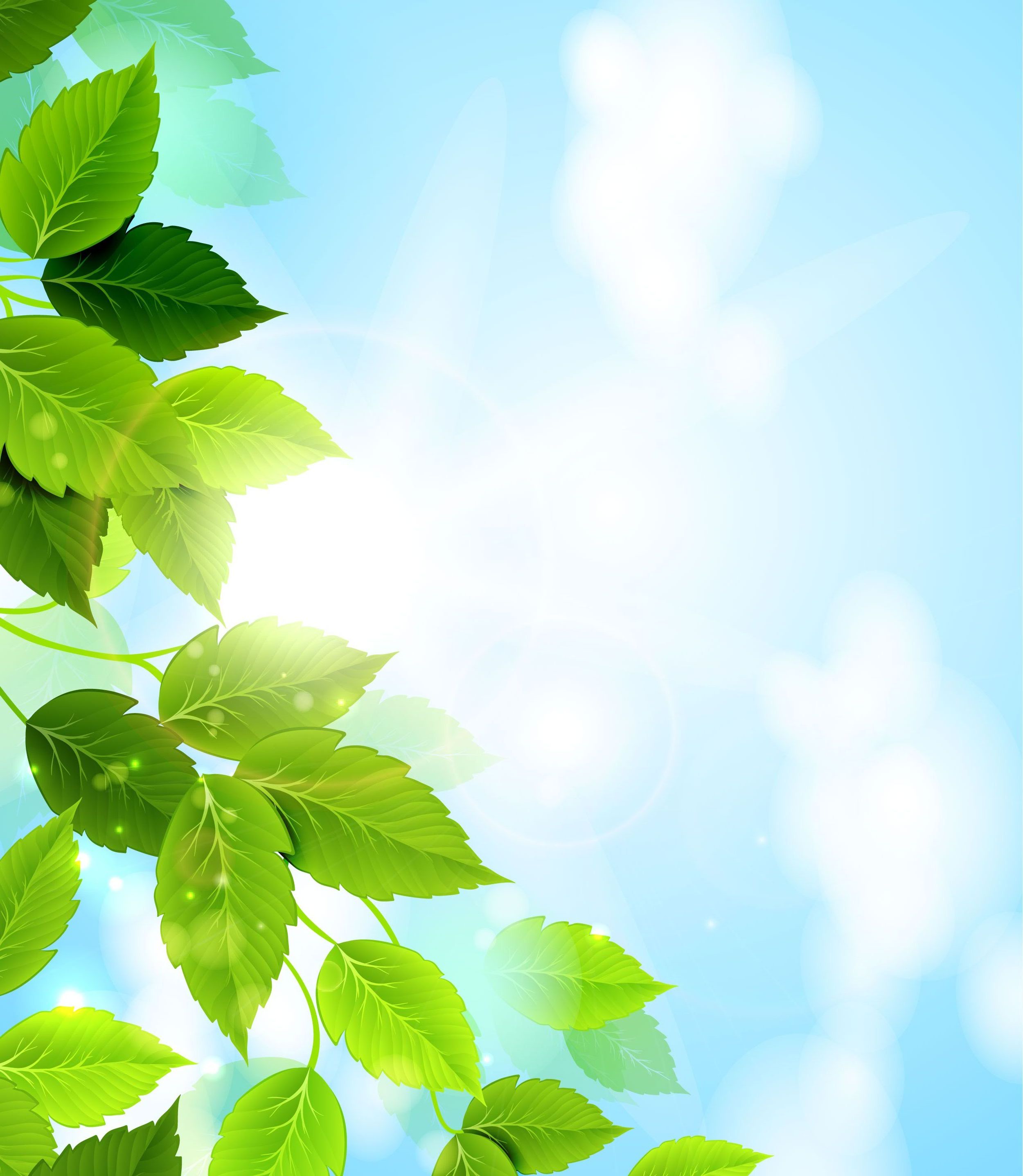 Киселевского городского округа«Детский сад № 48» Проектная деятельность в экологическом воспитании дошкольников(рекомендации)                                                                                                                                     ПОДГОТОВИЛ:                                                                                                                Воспитатель                                                                                                           С.В. Черкасова Дошкольный возраст – важнейший этап в развитии личности, период начальной социализации ребенка, приобщение его к миру культуры, общечеловеческих ценностей, время установления начальных отношений с ведущими сферами бытия – миром людей, миром предметов, миром природы и собственным внутренним миром.	Одним из главных критериев личностного развития детей дошкольного возраста является максимально индивидуализированный подход к каждому ребенку в соответствии с периодом его активного самостоятельства.	Предлагаемый материал даст возможность всесторонне развивать индивидуальность каждого ребенка, умение действовать самостоятельно, творчески мыслить.	Особенность предлагаемого материала – проектная организация учебно – воспитательного пространства.	Проектная деятельность – это дидактическое средство активизации познавательного и творческого развития ребенка и одновременно формирование определенных личностных качеств. Знания приобретаемые детьми в ходе реализации проекта, становятся достоянием их личного опыта. С помощью метода проектов достигается основная цель образования – развитие личности ребенка как непрерывная перестройка его опыта. Образование – это приобретение жизненного опыта. Метод проектов дает возможность детям накапливать опыт самостоятельно, и этот опыт становится для ребенка движущей силой, от которого зависит направление дальнейшего интеллектуального и социального развития личности. Обучение приобретает форму исследования, применения уже имеющихся знаний в деятельности, результаты которой по – настоящему интересуют ребенка.	 Особый интерес представляет интеграция следующих дисциплин: естествознание, развитие речи, изобразительное искусство. Проект, начатый на занятии, прослеживается во всех остальных видах деятельности в конкретный период времени, что соответствует цельности детского восприятия мира, создает полную и разностороннюю его картину.	Проектирование ориентировано на совместную деятельность участников образовательного процесса в различных сочетаниях:- совместная деятельность воспитателя и ребенка по реализации проекта;- совместная деятельность детей;- совместная деятельность детей с родителями.РЕКОМЕНДАЦИИ К ПРОЕКТНОЙ ДЕЯТЕЛЬНОСТИ В МЛАДШЕЙ ГРУППЕРЕКОМЕНДАЦИИ К ПРОЕКТНОЙ ДЕЯТЕЛЬНОСТИ В СРЕДНЕЙ ГРУППЕРЕКОМЕНДАЦИИ К ПРОЕКТНОЙ ДЕЯТЕЛЬНОСТИ В СТАРШЕЙ ГРУППЕРЕКОМЕНДАЦИИ К ПРОЕКТНОЙ ДЕЯТЕЛЬНОСТИ В ПОДГОТОВИТЕЛЬНОЙ К ШКОЛЕ ГРУППЕТемаЦели Пути достижения цели Оснащение Преемственность д/с семья12345Проект: Мир растенийПроект: Мир растенийПроект: Мир растенийПроект: Мир растенийПроект: Мир растений1. У цветочной клумбы- учить детей различать и называть два цветущих растения, обследовательским действиям (показать какое растение: высокое или низкое, понюхать);- формировать представление о частях растения (стебель, листья, цветы);- учить обследовательским действиям;- воспитывать бережное отношение к растениям- наблюдение за цветами на клумбе;- рассматривание объекта;- загадка о цветах;- рассказ педагога;- обследовательские действия;- вопросы по уточнению знаний;- д\и «Высокий – низкий»;- д\и «Назови правильно»- объект наблюдения (клумба с цветами, цветок);- разрезные карточки для дидактического упражнения- рассматривание открыток с изображением различных цветов;- предложить родителям нарисовать с детьми любой садовый цветок2. Рассматривание деревьев- уточнить представления об основных частях дерева (ствол, ветви, листья, корни);- развивать умение находить их и называть;- формировать представление о том, что дерево живое (растет);- учить обследовательским действиям;- воспитывать интерес к окружающему- рассматривание деревьев на участке детского сада;- рассматривание объекта;- рассказ - объяснение педагога, сопровождаемый показом основных частей дерева;- обследовательские действия;- вопросы по уточнению знаний;д\у «Назови правильно»;- работа на линии «Деревья – грибочки»- объект наблюдения (деревья);- разрезные карточки для дидактического упражнения- рассмотреть растущие деревья около дома, на дачном участке, в парке;- нарисовать вместе с ребенком дерево, выделяя основные его части3. Уход за комнатными растениями- учить детей ухаживать за комнатными растениями;- формировать представление о необходимости очищать листья растений от пыли;-воспитывать любознательность, любовь к растениям- рассматривание комнатных растений;- вопросы детям;- рассказ педагога, сопровождаемый показом;- совместный уход за растениями- комнатные растения;- подносы, лейки, салфетки;- палочки для рыхления, разбрызгиватель- наблюдение и уход за комнатными растениями домаПроект: «Мир животных»Проект: «Мир животных»Проект: «Мир животных»Проект: «Мир животных»Проект: «Мир животных»1. Домашние животные- дать детям первоначальные знания о жизни домашних животных;- формировать представление о внешнем виде; дать знания о некоторых повадках;- воспитывать любовь к домашним животным- рассказ педагога о домашних животных с показом картинок; - вопросы по уточнению знаний;- психоэтюд «Кошечка лакает молоко»;- д\и «Угадай о ком рассказали»;- физминутка «Кот и мыши»- картинки домашних животных- фото ребенка с животным;- разучивание загадок о животных2. Животные леса- дать детям первоначальные представления о диких животных (живут в лесу);- научить называть отличительные особенности внешнего вида знакомых животных;- воспитывать любознательность- беседа о животных леса с показом картинок;- вопросы по уточнению знаний;- д\и «Узнай животное по описанию»;- работа на линии «Волк – волчок»; «Я рыжая лисица»- картинки с изображение животных леса- сбор открыток с изображением животных леса;- разучивание загадок о животных леса3. Кто где живет?- упражнять детей в группировке домашних животных и животных леса;- формировать умение называть характерные особенности внешнего вида;- воспитывать интерес к жизни животных - загадки о животных;- вопросы по уточнению знаний детей о месте обитания домашних и диких животных;- физминутка «Зайка серенький сидит»;д\и «Кто где живет?»- карточки с изображением домашних и диких животных- разучивание загадок о животных4. О тех, кто летает- уточнить и расширить знания об общих признаках птиц( клюв, перья, крылья, ноги) и их разнообразии;- развивать умение видеть особенности в их строении и поведении;- формировать желание заботиться о птицах, узнавать их, называть части тела- беседа с рассматриванием картинок с изображением птиц;- загадки о птицах;- физминутка «Птичка – раз, птичка – два», «Вот под елочкой зеленой»;- д\и «Собери картинку», «Летает не летает», «Угадай по описанию»;- слушание аудиозаписи «Звуки окружающего мира»;- вопросы по уточнению знаний детей- картинки с изображением птиц;- разрезные картинки для д\и;- аудиозаписи «Звуки окружающего мира»- разучивание загадок о птицах5. Домашние птицы- уточнить представление детей о домашних птицах: как называется, цвет оперения, как «разговаривает», как «зовут» ее птенцов;- формировать представления о том, как люди заботятся о птицах;- воспитывать навыки устойчивого внимания, умения слушать, отвечать на вопросы- беседа о домашних птицах с рассматриванием картинок;- вопросы по уточнению знаний детей;- физминутка «Мы уточки, мы уточки…»;- д\и «У кого какие детки»;- психоэтюд «Наседка и цыплята» - картинки с изображением домашних птиц и их детенышей;- атрибуты для психоэтюда- разучивание загадок;-  чтение сказок «Курочка – Ряба», «Петушок и бобовое зернышко»6. Насекомые- сформировать у детей первоначальное представление о насекомых; учить различать их по существенному признаку и называть;- развивать память;- воспитывать у детей эмоционально - положительное бережное и сочувственное отношение к объектам окружающей природы -рассказ педагога о насекомых с показом картинок;   -пальчиковая гимнастика «Бабочка»;         - д\и «Узнай по описанию»; - упражнения на линии «Жук», «Стрекоза», «Бабочка», «Пчелка»        - картинки насекомых- рассматривание энциклопедии «Насекомые»Проект: ОсеньПроект: ОсеньПроект: ОсеньПроект: ОсеньПроект: Осень1. Золотая осень (проводится на улице)- обобщить первичное представление об осени (листья на деревьях и кустах разноцветные, насекомые спрятались, птицы улетают, начинается листопад, дворники убирают листья);- формировать представление детей об основных признаках осени (холодно, листья облетают, идут дожди);- развивать умение различать листья по цвету величине, принадлежности к дереву;- воспитывать интерес к природе, наблюдательность- беседа и чтение стихотворений  об осени;- рассматривание деревьев на участке;- вопросы детям на уточнение знаний названий деревьев;- наблюдение за объектами живой и неживой природы, выделение признаков осени;- вопросы детям;- д\и «Листики», «Подуй», «Листопад», «1,2,3 – к дереву беги»;- сбор листьев для гербария- объекты наблюдения на участке д\с (деревья, кустарники);- ваза для осеннего букета- чтение стихотворений об осени;- сбор букетов из сухих листьев2. Поздняя осень.- закрепить знания детей  о наиболее типичных особенностях поздней осени (обратить внимание на то, что осень бывает хмурой, дождливой, холодной);- формировать представления об основных признаках поздней осени;- воспитывать бережное отношение к природе, умение любоваться красотой осеннего пейзажа.- беседа и чтение стихотворений В. Мировича «Все деревья облетели», А. Плещеева «Скучная картина»;- наблюдения за сезонными изменениями;- вопросы детям на уточнение знаний;- физминутка «Туча, туча»;- пальчиковая гимнастика «Песня осеннего дождя»;- п\и «Птички и дождик»- объекты живой и неживой природы;- атрибуты к подвижной игре- прогулка в парк;- чтение произведений А. Плещеева «Скучная картина», «Осень наступила»;- изготовление атрибутов к игре3. Деревья поздней осенью- подвести детей к понятию элементарной связи между сезонными изменениями и жизнью растений;- развивать наблюдательность;- воспитывать умение пытливо всматриваться в знакомые объекты- рассматривание деревьев на участке;- вопросы детям на уточнение знаний;- упражнение на линии «Деревья – грибочки»- объекты наблюдения (деревья)- прогулка в парк4. Лесные звери поздней осенью- формировать у детей элементарные представления о жизни лесных зверей поздней осенью;- расширять знания детей о животных, их облике, отличительных особенностях жилища;- воспитывать гуманное отношение к животным- загадки о животных, обитателях леса;- рассказ педагога о жизни лесных зверей поздней осенью с показом иллюстраций;- вопросы детям на уточнение знаний;- и «У кого какой домик»- иллюстрации с изображением лесных зверей;- карточки для д\и- чтение произведений о лесных зверях;- рассматривание энциклопедии «Животные»5. Насекомые поздней осенью- расширять знания детей о насекомых, дать представление о подготовке насекомых к зиме;- развивать умение различать насекомых по существенным признакам, называть их;- воспитывать бережное отношение к природе- загадки о насекомых;- рассказ педагога о том, как насекомые готовятся к зиме;- вопросы детям на уточнение знаний;- психоэтюды «Бабочки», «Жук»;- д\и «Кто как передвигается?»- картинки с изображениями насекомых- чтение сказок о насекомых;- разучивание загадок о насекомыхПроект: Четыре стихииПроект: Четыре стихииПроект: Четыре стихииПроект: Четыре стихииПроект: Четыре стихии1. Воздух- дать детям первоначальные представления о стихии мира – воздухе, помочь почувствовать «предметность» воздуха;- развивать творческое воображение;- воспитывать умение работать коллективно- загадка о ветре;- исследовательская деятельность (опыты с шариком, с тонкой бумагой, ватой);- вопросы по результатам опыта;- физминутка «Надуваем паруса»;- д\и «Где побывал ветер?»- воздушные шарики;- листы тонкой бумаги;- вата для опыта- наблюдение за объектами живой и неживой природы в ветреную погоду;- изготовление вертушек2. Огонь- дать детям первоначальные представления о стихии мира – огонь (огонь – частичка солнца);- развивать умения различать теплые цвета (красный, желтый, оранжевый);- воспитывать интерес к окружающему - беседа о солнце;- физминутка «Дорога к солнцу»;- наблюдение за пламенем свечи;- д\и «Солнышко»- свеча в подсвечнике;- плоскостное изображение солнца- наблюдение за огнем в домашних условиях (камин, свеча)3. Вода- познакомить детей со свойствами воды;- сформировать представление о том, где и в каком виде существует вода в нашей жизни;- воспитывать интерес к окружающему- беседа п картинкам;- опыты с водой (вода прозрачная, у воды нет запаха, вода жидкая, вода холодная, теплая, горячая);- чтение стихотворения Г. Люшнина «Капелька»;- физминутка «Капля первая упала»;- подвижная игра «Мы капельки»- стаканчики с водой, молоком, соломинка, термос с горячей водой, лед, пипетка;- картинки, изображающие воду в быту;- шапочки капелька и туча- наблюдения за использованием воды в быту;- проведение опытов с водой;- наблюдение из окна за каплями дождя4. Почва- формировать представления детей о почве (земля, глина, песок), исследовать ее свойства через опыты;- развивать интерес к окружающему миру;- воспитывать умение работать в коллективе- рассматривание разных видов почвы;- исследовательская работа;- опыты с землей, глиной, песком- кувшинчик с водой;- емкости для земли, песка, глины;- палочки, салфетки, дощечки- наблюдение за работой взрослых на земельных участках;- игры с песком5. Посадка лука в ящики- уточнить представления о луковице (гладкая, круглая, желтая, есть верхушка и корешок, будет расти);- формировать навыки посадки;- воспитывать интерес к выращиванию растений- загадка о луке;- рассматривание луковицы;- наблюдение детей за действиями педагога;- вопросы детям;- посадка лука детьми- ящики с землей, луковицы, лейки с водой- уход за комнатными растениямиПроект: ЗимаПроект: ЗимаПроект: ЗимаПроект: ЗимаПроект: Зима1. Зима холодная- уточнить представление о зиме (снег лежит на земле, на крышах, на деревьях, холодно, дети и взрослые тепло одеты, со снегом можно играть);- развивать умения сравнивать объекты по признакам различия и сходства;- воспитывать эстетические переживания от красоты зимней природы- наблюдения за объектами живой и неживой природы;- вопросы на уточнение знаний детей;- и\у «Белым снегом занесло»;- д\и «Когда это бывает?»- объекты живой и неживой природы- прогулка в парк;- чтение произведений о зиме2. Знакомство со свойствами снега- рассказать детям о природном материале – снеге;- формировать представления о свойствах снега (цвет, бывает рыхлый и липкий, тает, превращается в воду);- воспитывать наблюдательность, любознательность- загадки о снеге; вопросы;- исследовательские действия;- психоэтюд «Снежинки»;- опыты со снегом (тает на руке, лепится);- чтение стихотворения Б. Заходера «Первый снег»;- физминутка «Вдоль по улице»- объект наблюдения снег;- формочки для снега, совок, салфетки- игры и опыты со снегом3. Знакомство со свойствами льда- продолжать учить детей наблюдать за объектами неживой природы;- формировать представления о свойствах льда (твердый, прозрачный, тает);- воспитывать интерес к окружающему- загадка о льдинке;- исследовательские действия;- вопросы детям;- психогимнастика «Льдинка на солнышке»;- чтение стихотворения В. Берестова «Гололедица»- объект наблюдения лед;- салфетки- изготовление цветных льдинок4. Птицы зимой- познакомить детей с образом жизни птиц зимой;- формировать желание детей заботиться о зимующих птицах; узнавать птицу, называть части тела;- воспитывать заботливое отношение к птицам - наблюдения за птицами на участке; вопросы; рассматривание следов птиц;- загадки о птицах;- работа на линии «Птичка, птичка»- кормушка для птиц, корм;- атрибуты к игре- изготовление кормушки;- рассматривание иллюстраций в энциклопедиях5. Наблюдение за елкой и березой- продолжать учить детей наблюдать за объектами живой природы (ель, береза);- формировать представление о деревьях зимой (у березы нет листьев, у ели иглы, пушистые «лапы»);- воспитывать эстетическое восприятие природы- рассматривание ели, березы (строение, расположение веток, цвет ствола, хвои); вопросы;- исследовательские действия;- д\и «1,2,3 – к дереву беги!»- объекты живой природы- прогулки в парк, лес;- рассматривание энциклопедий6. Животные леса. Где спит медведь?- познакомить детей с образом жизни животных зимой (медведь);- формировать представление об условиях жизни медведя в лесу, о характере пищи животного, о приспособлении к трудной зимовке;- воспитывать интерес к жизни животных- загадка о медведе;- рассматривание картинок по теме;- вопросы на уточнение знаний детей;- рассказ педагога о приспособлении животного к зимовке;- п\и «У медведя во бору»- картинки, отображающие жизнь животного зимой в лесу;- маска медведя для п\и- рассматривание иллюстрации в энциклопедиях;- чтение литературных произведений о медведе7. Животные леса. Заяц и белка- продолжать знакомить детей с образом жизни диких животных зимой (заяц, белка);- развивать умение отличать характерные особенности строения тела, формировать представления о приспособлении к трудной зимовке;- воспитывать интерес к жизни животных- рассматривание картинок по теме;- вопросы на уточнение знаний детей;- описательные загадки и рассказ педагога о белке;- физминутка «Белочка прыгает»;- описательные загадки и рассказ педагога о зайце;- психоэтюд «Заинька по сеничкам»- картинки изображающие жизнь животных зимой;- шапочки белки и зайца- разучивание загадок о белке и зайце;- чтение рассказов о животных;- рассматривание энциклопедий8. Животные леса. Волк и лиса- познакомить детей с образом жизни волка и лисы зимой;- формировать представление о характере пищи, способах ее добывания зимой, об условиях жизни зимой в лесу;- воспитывать интерес к жизни животных- описательные загадки о волке и лисе; - рассказ педагога об образе жизни животных зимой;- вопросы на уточнение знаний детей;- физминутка «Волк – волчок»;- психоэтюд «Я рыжая лисица»;- д\и «Узнай по описанию»- картинки изображающие жизнь животных зимой;- шапочки волка и лисы- чтение сказок с участием волка и лисы9. Домашние животные и их детеныши- закрепить у детей знания о домашних животных и их детенышах;- учить устанавливать существенные признаки для обобщения: живут с человеком, человек о них заботится;- вырабатывать умения соотносить изображения детенышей с картинкой большого животного;- воспитывать любовь к животным- рассматривание картинок с изображением домашних животных;- описательные загадки о домашних животных;- физминутка «Лошадки»;- упражнение в звукоподражании;- т\и «Веселые превращения»;- д\и «Найди пару»- картинки с изображением домашних животных и их детенышей;- маски домашних животных для театрализованной игры- наблюдение за повадками домашних питомцев;- рассматривание иллюстраций в энциклопедияхПроект: ВеснаПроект: ВеснаПроект: ВеснаПроект: ВеснаПроект: Весна1. Здравствуй весна- дать детям представление о ранней весне;- обогащать знания новыми понятиями;- развивать умения выражать свои мысли;- воспитывать интерес к наблюдениям в природе- чтение стихотворений о весне;- наблюдение за проталинами, освобождающейся от снега землей, пробивающимися ростками мать–и–мачехи;- вопросы на уточнение знаний детей;- и\у «Веселый воробей»- корм для птиц;- реальные объекты наблюдения- прогулки в парк2. Кругом вода- обратить внимание детей на первые признаки весны: капель, вода;- формировать интерес к природным явлениям;- воспитывать эстетические чувства- чтение стихотворения Бойко «Солнышко»;- наблюдение за талым снегом, ручейками; - психогимнастика «Большой сугроб»;- запуск корабликов в талую воду- ведерко для снега;- бумажные кораблики- изготовление корабликов;- наблюдение за талым снегом3. Живая природа весной- уточнить знания детей о живой природе;- сформировать представление о весне по существенным признакам сезона: появляется трава, листья, цветы, насекомые; прилетели птицы, вьют гнезда;- воспитывать интерес к природе- беседа;- рассматривание иллюстраций о весне; вопросы;- психоэтюд «Цветок»;- с\и «Чей домик?»- иллюстрации о весне- наблюдение за живой природой;- чтение произведений З. Александровой «Капель», Д. Зуева «Лесной тропой»4. Наблюдение за птицами- расширить знания детей о поведении птиц весной;-  дать первоначальные знания о перелетных птицах;- воспитывать доброе отношение к птицам- потешки  о птицах;- наблюдение за поведением птиц весной;- рассказ педагога о перелетных птицах- рассматривание иллюстраций;- вопросы детям;- физминутка «Веселый воробей»;- кормление птиц- корм для птиц;- иллюстрации птиц- рассматривание иллюстраций в энциклопедии «Птицы»;- наблюдение за поведением птиц5. Животные весной- уточнять и расширять представления детей о животных и их детенышах;- дать знания о том, что весной рождаются детеныши, что звери заботятся о них: добывают пищу, защищают от врагов;- воспитывать интерес к жизни животных- чтение стихотворения Е. Александровой «Капель»;- рассказ педагога о жизни животных весной; вопросы;- рассматривание иллюстраций;- психоэтюд «Мама и детеныш»;- д\и «У кого кто?»- иллюстрации с изображением животных и их детенышей;- карточки для игры- чтение произведений о животных: И. Соколов – Микитов «Медвежья семья», Д. Зуев «Лесной тропой»6. Насекомые весной- дать детям первоначальные знания о жизни насекомых весной; предоставить возможность рассмотреть жука;- сформировать представление о внешнем виде насекомого, его строении;- вызвать доброе отношение к живому существу- рассказ педагога о жизни насекомых весной с показом картинок;- описательные загадки о насекомых;- физминутка «Над полями жук кружит»;- наблюдения за жуком; вопросы;- картинки с изображением насекомых;- живой объект- наблюдение за насекомыми в природе;- чтение произведения Л. Толстого «О муравьях»7. Наблюдение за цветущими деревьями- познакомить детей с яркими особенностями весеннего состояния плодового дерева (цветение);- формировать умение выделять характерные признаки;- воспитывать эмоциональный отклик на красоту цветущего дерева- наблюдение за цветущим деревом; вопросы;- п\и «1,2,3 к дереву беги»;- д\и «Что растет в саду?»- объект наблюдения (цветущее дерево)- наблюдение за другими цветущими деревьями на дачном участке8. Солнышки на траве- познакомить детей с весенним цветком одуванчиком, сообщить его название, выделить характерные особенности (желтый, пушистый, стебель длинный, гладкий);- формировать навыки исследования;- воспитывать эмоциональный отклик на красоту растения- чтение стихотворения М. Полянской «Одуванчик»;- рассматривание одуванчика;- исследовательские действия;- вопросы детям;-п\и «Солнечные зайчики»- объект наблюдения (одуванчик)- наблюдения за одуванчиками, сравнение с другими растениями;- чтение стихотворения Е. Серовой «Одуванчик»9. Экскурсия в парк- формировать представления о состоянии природы весной (тепла, много травы, цветов, летают насекомые, люди легко одеты);- закрепить знания о частях растения, умение отличать бабочку от жука;- вызывать радостные переживания от общения с природой- беседа о весне; - вопросы по уточнению знаний детей;- и\у «Жук», «Бабочка»;- наблюдение за жуком и бабочкой; вопросы;- д\и «Угадай по описанию»- объекты наблюдения (жук, бабочка)- прогулки в парк;- рассматривание жука, бабочки; - чтение произведений Ю. Дмитриева «Стреляющий жук», К. Ушинского «Капустная белянка»10. Посадка гороха- формировать представление о внешним виде семени гороха (круглое, зеленое, крепкое, гладкое);- учить обследовательским действиям, формировать навыки посадки;- воспитывать трудолюбие- описательная загадка о горохе;- рассматривание семян гороха;- вопросы детям;- показ педагога;- посадка семян детьми- семена гороха;- емкости для посадки, лейка- посадка лука, семян петрушки и укропа11. Повторение «Времена года»- закрепить представления детей об основных признаках времен года;- развивать умение соотносить текст стихотворений с картинками;- воспитывать любознательность- беседа с показом картинок;- чтение стихотворений о временах года;- загадки о временах года;- рассматривание календаря природы;- психогимнастика «Я гуляю»;- д\и «Так бывает или нет»- картинки с изображением всех времен года;- календарь природы- чтение произведений К. Ушинского «Четыре желания»ТемаЦели Цели Пути достижения цели Оснащение Преемственность д/с семьяПреемственность д/с семья1223455Проект: Мир растенийПроект: Мир растенийПроект: Мир растенийПроект: Мир растенийПроект: Мир растенийПроект: Мир растенийПроект: Мир растений1. Живая и неживая природа- формировать у детей элементарные понятия об отличии живой и неживой природы;- развивать умения различать объекты живой и неживой природы;- воспитывать гуманное, экологически осознанное отношение к природе- формировать у детей элементарные понятия об отличии живой и неживой природы;- развивать умения различать объекты живой и неживой природы;- воспитывать гуманное, экологически осознанное отношение к природе- рассказ педагога о разнообразии природы с рассматриванием иллюстраций;- вопросы по теме;- д\и «Живая – неживая»;- работа на линии с капелькой, камнями и другим- иллюстрации;- карточки для д\и;- видеозапись- создание композиций из природного материала;- заучивание стихотворений о природе;- рассматривание иллюстраций в энциклопедиях;- посещение парка- создание композиций из природного материала;- заучивание стихотворений о природе;- рассматривание иллюстраций в энциклопедиях;- посещение парка2 Растения, которые нас окружают- формировать обобщенное представление о мире растений, как представителях в мире природы; - развивать у детей умения выделять характерные признаки растений, умение сравнивать;- воспитывать бережное отношение к растениям, желание рассматривать и любоваться ими- формировать обобщенное представление о мире растений, как представителях в мире природы; - развивать у детей умения выделять характерные признаки растений, умение сравнивать;- воспитывать бережное отношение к растениям, желание рассматривать и любоваться ими- рассказ педагога о разнообразии растительного мира; рассматривание фотографий, иллюстраций растений;- загадки о растениях (дерево, цветок, трава);- работа на линии (упражнение «Зернышко»);д\и «Назови растения»- наборы фотографий, иллюстрации растений;- карточки к д\и;- аудиокассета с записью спокойной музыки- сбор информации о заповедниках;- сбор и подготовка разных видов растений для изготовления гербария- сбор информации о заповедниках;- сбор и подготовка разных видов растений для изготовления гербария3. Части растений. Деревья- учить детей различать и называть основные части дерева их функциональные особенности;- развивать умение логически мыслить, устанавливать взаимосвязи;- воспитывать эмоциональное бережное отношение к растениям- учить детей различать и называть основные части дерева их функциональные особенности;- развивать умение логически мыслить, устанавливать взаимосвязи;- воспитывать эмоциональное бережное отношение к растениям- рассказ педагога;- вопросы по уточнению знаний;- загадки о различных видах деревьев;- наблюдение за живым объектом;д\и «К дереву беги»;- психоэтюд «Вживание в образ дерева»- модели – схемы;- наборы карточек;- иллюстрации;- листы бумаги, карандаши- поездка на дачу, в лес, парк;- сбор листьев с разных деревьев;- совместное изготовление поделок из листьев, веток- поездка на дачу, в лес, парк;- сбор листьев с разных деревьев;- совместное изготовление поделок из листьев, веток4. Части растений. Кустарники- учить детей различать и называть основные части кустарников, их функциональные особенности;- развивать речь детей, активизировать словарь (корень, ствол, листья, ветки);-воспитывать понимание неповторимости каждого вида растений- учить детей различать и называть основные части кустарников, их функциональные особенности;- развивать речь детей, активизировать словарь (корень, ствол, листья, ветки);-воспитывать понимание неповторимости каждого вида растений- наблюдение за реальным объектом, сравнения кустарника с деревом;- рассказ педагога;- рассматривание плодов;- вопросы детям;- моделирование;д\и «Дерево – куст»- живой объект (кустарники на участке);- модели – схемы;- листы бумаги, карандаши- прогулка в городской парк;- рассматривание кустарников растущих у дома, на дачном участке;- сбор плодов шиповника- прогулка в городской парк;- рассматривание кустарников растущих у дома, на дачном участке;- сбор плодов шиповника5. Части растений. Травянистые растения- продолжать знакомить с многообразием растительного мира, различать и называть основные части травянистых растений;- развивать умения сравнивать объекты природы по признакам различия и сходства;- воспитывать эмоциональный отклик, проявление эстетических переживаний в процессе общения с природой- продолжать знакомить с многообразием растительного мира, различать и называть основные части травянистых растений;- развивать умения сравнивать объекты природы по признакам различия и сходства;- воспитывать эмоциональный отклик, проявление эстетических переживаний в процессе общения с природой- рассказ педагога о травянистых растениях;- вопросы уточняющего характера;- наблюдение за реальными объектами;- загадки (трава, цветок);- д\и «Назови цветок»;- сбор семян на клумбе- живой объект;- картинки с изображением садовых цветов;- семена- сбор цветов для создания гербария;- подбор открыток, фотографий;- подбор информации о цветах;- сбор семян на даче;- фотографирование ребенка на фоне природы- сбор цветов для создания гербария;- подбор открыток, фотографий;- подбор информации о цветах;- сбор семян на даче;- фотографирование ребенка на фоне природы6. Что нужно растениям?-0 формировать знания об основных потребностях растений (в тепле, воздухе, свете, пищи, месте обитания);- развивать умения устанавливать связи между состоянием растения и условиями среды;- воспитывать интерес к растениям, желание помочь им-0 формировать знания об основных потребностях растений (в тепле, воздухе, свете, пищи, месте обитания);- развивать умения устанавливать связи между состоянием растения и условиями среды;- воспитывать интерес к растениям, желание помочь им- рассказ педагога о том, как надо ухаживать за растениями;- наблюдение за комнатными растениями;- психоэтюд «Цветок»;- моделирование;- создание проблемных ситуаций;- д\и «Что нужно растениям»- комнатные растения;- лейки для полива;- палочки для рыхления;- модели - схемы - посадка и уход за растениями на дачном участке, дома;- посещение магазина семена- посадка и уход за растениями на дачном участке, дома;- посещение магазина семенаРезультаты проекта (практический выход):Создание альбома для исследовательской деятельности. Выставка тематических рисунков «Растения нашего участка». Выставка аппликаций из сухих листьев и цветов. Выставка поделок из природного материала. Сбор листьев, плодов, семян. Фотовыставка «Я и природа».Результаты проекта (практический выход):Создание альбома для исследовательской деятельности. Выставка тематических рисунков «Растения нашего участка». Выставка аппликаций из сухих листьев и цветов. Выставка поделок из природного материала. Сбор листьев, плодов, семян. Фотовыставка «Я и природа».Результаты проекта (практический выход):Создание альбома для исследовательской деятельности. Выставка тематических рисунков «Растения нашего участка». Выставка аппликаций из сухих листьев и цветов. Выставка поделок из природного материала. Сбор листьев, плодов, семян. Фотовыставка «Я и природа».Результаты проекта (практический выход):Создание альбома для исследовательской деятельности. Выставка тематических рисунков «Растения нашего участка». Выставка аппликаций из сухих листьев и цветов. Выставка поделок из природного материала. Сбор листьев, плодов, семян. Фотовыставка «Я и природа».Результаты проекта (практический выход):Создание альбома для исследовательской деятельности. Выставка тематических рисунков «Растения нашего участка». Выставка аппликаций из сухих листьев и цветов. Выставка поделок из природного материала. Сбор листьев, плодов, семян. Фотовыставка «Я и природа».Результаты проекта (практический выход):Создание альбома для исследовательской деятельности. Выставка тематических рисунков «Растения нашего участка». Выставка аппликаций из сухих листьев и цветов. Выставка поделок из природного материала. Сбор листьев, плодов, семян. Фотовыставка «Я и природа».Результаты проекта (практический выход):Создание альбома для исследовательской деятельности. Выставка тематических рисунков «Растения нашего участка». Выставка аппликаций из сухих листьев и цветов. Выставка поделок из природного материала. Сбор листьев, плодов, семян. Фотовыставка «Я и природа».Проект: «Хлеб»Проект: «Хлеб»Проект: «Хлеб»Проект: «Хлеб»Проект: «Хлеб»Проект: «Хлеб»Проект: «Хлеб»1. Рассматривание колоса пшеницы (ржи)1. Рассматривание колоса пшеницы (ржи)- уточнять и расширять представления о разнообразии растений, их особенностях (цвет, форма, величина, запах); упражнять в способах сенсорного обследования (надавить, погладить, понюхать);- обогащать словарь вводить в него слова обозначающие качество: твердый, шершавый, гладкий, душистый;- воспитывать умение точно выполнять указания педагога - рассматривание колосьев (обследование живого объекта);- рассказ педагога;- загадка о колосе;- психоэтюд «Зернышко»;- д\и «Один – много»- колос;- иллюстрации с изображением хлебного поля;- аудиозапись к психоэтюду- колос;- иллюстрации с изображением хлебного поля;- аудиозапись к психоэтюду- посещение хлебного магазина;- совместное изготовление хлебобулочных изделий2. Как хлеб на стол пришел2. Как хлеб на стол пришел- сформировать у детей конкретные представления, откуда берется хлеб, упражнять в работе с карточками - схемами;-  развивать познавательные интересы;- воспитывать чувство признательности людям разных профессий- рассказ педагога о профессиях с рассматриванием иллюстраций;- вопросы уточняющего характера;- загадки о хлебе;- д\и «Что за чем?»;- пословицы о хлебе;- д\у «Мельница»- набор карточек профессии;- разные виды хлебобулочных изделий;- иллюстрации с изображением хлебоуборочных машин- набор карточек профессии;- разные виды хлебобулочных изделий;- иллюстрации с изображением хлебоуборочных машин- чтение рецептов выпечки различных хлебобулочных изделий;- чтение художественной и энциклопедической литературы о хлебе3. Беседа о хлебе3. Беседа о хлебе- обобщить и углубить знания детей о хлебе, о деятельности людей в природе;- развивать логическое мышление;- воспитывать умение отвечать на вопросы доказательно- чтение пословиц о хлебе;- рассказ педагога с рассматриванием иллюстраций;- загадки (о хлебе, колосе, косе);- д\и «Кому, что нужно?»;- работа на линии «Кисонька – Мурысонька где была?»- иллюстрации по теме;- колосья;- зерна, мука, тесто;- готовые хлебобулочные изделия- иллюстрации по теме;- колосья;- зерна, мука, тесто;- готовые хлебобулочные изделия- просмотр телепередач об уборке хлеба, выпечке хлебобулочных изделий, работе мельницы (мукомольного комбината);- чтение художественной и энциклопедической литературыРезультаты проекта (практический выход):Тематическая выставка рисунков: «Колосок», «Пряники», «Баранки». Выставка поделок из соленого теста «Хлебобулочные изделия». Чаепитие в группе с различными хлебобулочными изделиями. Тематическая выставка «Откуда хлеб пришел».Результаты проекта (практический выход):Тематическая выставка рисунков: «Колосок», «Пряники», «Баранки». Выставка поделок из соленого теста «Хлебобулочные изделия». Чаепитие в группе с различными хлебобулочными изделиями. Тематическая выставка «Откуда хлеб пришел».Результаты проекта (практический выход):Тематическая выставка рисунков: «Колосок», «Пряники», «Баранки». Выставка поделок из соленого теста «Хлебобулочные изделия». Чаепитие в группе с различными хлебобулочными изделиями. Тематическая выставка «Откуда хлеб пришел».Результаты проекта (практический выход):Тематическая выставка рисунков: «Колосок», «Пряники», «Баранки». Выставка поделок из соленого теста «Хлебобулочные изделия». Чаепитие в группе с различными хлебобулочными изделиями. Тематическая выставка «Откуда хлеб пришел».Результаты проекта (практический выход):Тематическая выставка рисунков: «Колосок», «Пряники», «Баранки». Выставка поделок из соленого теста «Хлебобулочные изделия». Чаепитие в группе с различными хлебобулочными изделиями. Тематическая выставка «Откуда хлеб пришел».Результаты проекта (практический выход):Тематическая выставка рисунков: «Колосок», «Пряники», «Баранки». Выставка поделок из соленого теста «Хлебобулочные изделия». Чаепитие в группе с различными хлебобулочными изделиями. Тематическая выставка «Откуда хлеб пришел».Результаты проекта (практический выход):Тематическая выставка рисунков: «Колосок», «Пряники», «Баранки». Выставка поделок из соленого теста «Хлебобулочные изделия». Чаепитие в группе с различными хлебобулочными изделиями. Тематическая выставка «Откуда хлеб пришел».Проект: «Мир животных»Проект: «Мир животных»Проект: «Мир животных»Проект: «Мир животных»Проект: «Мир животных»Проект: «Мир животных»Проект: «Мир животных»1. Кто живет в лесу- дать детям экологические знания об обитателях леса;- развивать интерес к жизни диких животных;- воспитывать бережное отношение к животному миру- дать детям экологические знания об обитателях леса;- развивать интерес к жизни диких животных;- воспитывать бережное отношение к животному миру- сюрпризный момент «В гости к Лесовичку»;- рассказ педагога о лесных обитателях с рассматриванием иллюстраций;- психоэтюд «Айболит»;- д\и «Кто где живет?»- иллюстрации на тему;- атрибуты к психоэтюду;- карточки к дидактической игре- рассматривание иллюстраций в энциклопедии «Планета животных»- рассматривание иллюстраций в энциклопедии «Планета животных»2. Домашние животные- расширять и систематизировать знания детей о домашних животных;- развивать умения обосновывать свой ответ;- воспитывать заботливое отношение к домашним животным- расширять и систематизировать знания детей о домашних животных;- развивать умения обосновывать свой ответ;- воспитывать заботливое отношение к домашним животным- загадки о домашних животных; вопросы;- рассказ педагога, рассматривание иллюстраций с изображением  домашних животных;- физминутка «Кролик»;- д\и «Кто где живет?»- иллюстрации с изображением домашних животных;- карточки к дидактической игре- рассматривание иллюстраций в энциклопедии « Животные»;- чтение произведений Е. Чарушина «Коза», «Корова», К. Ушинского «Лошадка»- рассматривание иллюстраций в энциклопедии « Животные»;- чтение произведений Е. Чарушина «Коза», «Корова», К. Ушинского «Лошадка»3. Беседа о белке и зайце- закрепить и уточнить знания детей о белке и зайце, о их внешнем виде, повадках, как готовятся к зиме;- развивать любознательность, умение активно включаться в разговор;- воспитывать доброжелательное отношение к животному миру- закрепить и уточнить знания детей о белке и зайце, о их внешнем виде, повадках, как готовятся к зиме;- развивать любознательность, умение активно включаться в разговор;- воспитывать доброжелательное отношение к животному миру- рассматривание картин белка, заяц;- рассказ педагога о белке и зайце;- физминутка «Мы как серые зайчата»;- д\и «Сравни зверей»- предметные картины «Белка», «Заяц»;- энциклопедии о животных;- карточки к дидактической игре- чтение произведений И. Соколова – Микитова «Белка»; Е. Чарушина «Про зайчат»;- выучить загадки о белке и зайце- чтение произведений И. Соколова – Микитова «Белка»; Е. Чарушина «Про зайчат»;- выучить загадки о белке и зайце4. Беседа о медведе- углубить знания детей о диком звере – медведе, уточнить представление о его внешнем виде, повадках; дать знания о том, как медведь выращивает свое потомство, о приспособлении к сезонным изменениям в природе; - развивать познавательный интерес; - воспитывать положительный эмоциональный настрой- углубить знания детей о диком звере – медведе, уточнить представление о его внешнем виде, повадках; дать знания о том, как медведь выращивает свое потомство, о приспособлении к сезонным изменениям в природе; - развивать познавательный интерес; - воспитывать положительный эмоциональный настрой- загадка о медведе, ее заучивание;- рассказ педагога с рассматриванием картины медведь;- вопросы по картине;- психоэтюд «Медведь и медвежонок»- картина «Медведь»;- энциклопедии о животных;- атрибуты для психоэтюда- чтение сказок, где персонаж - медведь- чтение сказок, где персонаж - медведь5. Домашние и дикие животные- упражнять детей в группировке диких и домашних животных; учить правильно, пользоваться обобщающими словами «дикие», «домашние»;- развивать умение правильно формулировать свои мысли;- воспитывать навыки устойчивого внимания, умение слушать ответы товарищей- упражнять детей в группировке диких и домашних животных; учить правильно, пользоваться обобщающими словами «дикие», «домашние»;- развивать умение правильно формулировать свои мысли;- воспитывать навыки устойчивого внимания, умение слушать ответы товарищей- загадки о животных;- рассказ педагога с рассматриванием картинок; вопросы;- физминутка «Зайка серенький сидит»;- д\и «Где, чей дом?», «Кто как голос подает?»- картинки с изображением животных;- карточки к дидактической игре- разучить загадки о животных;- игра «Раздели на группы»;- чтение произведения Е. Чарушина «Кто, как живет?»- разучить загадки о животных;- игра «Раздели на группы»;- чтение произведения Е. Чарушина «Кто, как живет?»6. О тех, кто умеет летать- уточнить и расширить представление детей о разнообразии птиц, формировать знания об общих признаках птиц (клюв, перьевой покров); учить видеть особенности в их строении и поведении;- развивать умение доказывать, используя соответствующие фразы;- воспитывать интерес к представителям животного мира- уточнить и расширить представление детей о разнообразии птиц, формировать знания об общих признаках птиц (клюв, перьевой покров); учить видеть особенности в их строении и поведении;- развивать умение доказывать, используя соответствующие фразы;- воспитывать интерес к представителям животного мира- рассказ педагога с рассматриванием картинок и иллюстраций из энциклопедий о птицах;- физминутка «Сороки - белобоки»;- д\и «Зимующие и перелетные птицы», «Летает, не летает»- энциклопедии о птицах- наблюдение за птицами, за их повадками;- чтение произведений Г.Х. Андерсена «Дюймовочка», «Гадкий утенок»- наблюдение за птицами, за их повадками;- чтение произведений Г.Х. Андерсена «Дюймовочка», «Гадкий утенок»7. Обитатели птичника- расширять первоначальное представление детей о домашних птицах, закрепить умение называть  птенцов, различать их по внешним отличиям;- развивать логическое мышление;- воспитывать интерес к жизни домашних птиц- расширять первоначальное представление детей о домашних птицах, закрепить умение называть  птенцов, различать их по внешним отличиям;- развивать логическое мышление;- воспитывать интерес к жизни домашних птиц- рассказ педагога о домашних птицах с рассматриванием картинок;- отгадывание загадок о домашних птицах;- активизация знаний детей о домашних птицах через беседу;- физминутка «Шел по берегу петух…»- д\и «Чей домик?», «Назови правильно»;- психоэтюд «Цыпленок» - картинки с изображением домашних птиц и их птенцов;- атрибуты для психоэтюда- заучивание загадок о домашних птицах;-  чтение произведений К. Чуковского «Цыпленок», В. Сутеева «Это, что за птица?» - заучивание загадок о домашних птицах;-  чтение произведений К. Чуковского «Цыпленок», В. Сутеева «Это, что за птица?» 8. Перелетные птицы- закрепить знания о перелетных птицах;- развивать умение обосновывать свой ответ, составлять простейшие рассказы;- воспитывать желание заботиться о птицах, создавать для них благоприятные условия- закрепить знания о перелетных птицах;- развивать умение обосновывать свой ответ, составлять простейшие рассказы;- воспитывать желание заботиться о птицах, создавать для них благоприятные условия- рассказ педагога с рассматриванием иллюстраций;- физминутка «Птицы в лесу»;- работа со схемой (общие признаки птиц);- слушание аудиозаписи «Голоса птиц»;- д\и «Зимующие и перелетные птицы»- иллюстрации с изображением перелетных птиц;- схема;- аудиозапись «Голоса птиц»- прогулка в парк;- чтение произведения Р. Сарби «Прощание с журавлями»- прогулка в парк;- чтение произведения Р. Сарби «Прощание с журавлями»9. Шестиногие малыши- расширять и уточнять знания детей о насекомых, об их характерных признаках;- развивать умение видеть признаки сходства и различия в поведении и окраске насекомых;- воспитывать бережное отношение ко всему живому- расширять и уточнять знания детей о насекомых, об их характерных признаках;- развивать умение видеть признаки сходства и различия в поведении и окраске насекомых;- воспитывать бережное отношение ко всему живому-рассказ педагога о насекомых с рассматриванием иллюстраций;    - д\и «Кто, где живет?»; - работа с моделями «Сравни насекомых»;- показ схемы; вопросы;- физминутка «Муравей нашел былинку»        - иллюстрации с изображением  насекомых;- схема;- модели;- карточки к дидактической игре- рассматривание энциклопедии «Насекомые»;- чтение произведений Л. Толстого «О муравьях», К Ушинского «Капустная белянка»- рассматривание энциклопедии «Насекомые»;- чтение произведений Л. Толстого «О муравьях», К Ушинского «Капустная белянка»10. Рассматривание насекомых (божья коровка, муравей)- сформировать у детей знания о разнообразии насекомых; о способах защиты от внешних воздействий, закрепить знания о внешнем виде;- развивать умение сравнивать насекомых;- воспитывать бережное отношение к насекомым- сформировать у детей знания о разнообразии насекомых; о способах защиты от внешних воздействий, закрепить знания о внешнем виде;- развивать умение сравнивать насекомых;- воспитывать бережное отношение к насекомым- загадки о насекомых (божья коровка, муравей);- рассказ педагога с рассматриванием иллюстраций насекомых; вопросы;- работа по линии «Божья коровка»;- психоэтюд «Муравей нашел былинку»;- д\и «»Части тела», «Летает – не летает»- иллюстрации с изображением насекомых (божья коровка, муравей);- схема для д\и;- картинки с изображением насекомых для д\и- рассматривание картинок в энциклопедии «Насекомые»;- заучивание заклички «»Божья коровка»;- чтение произведения В. Бианки «Муравейник зашевелился»- рассматривание картинок в энциклопедии «Насекомые»;- заучивание заклички «»Божья коровка»;- чтение произведения В. Бианки «Муравейник зашевелился»11. Рыбы обитатели воды- сформировать у детей знания о рыбах как о живых существах, о местах обитания;- развивать любознательность;- воспитывать заботливое отношение к животному миру- сформировать у детей знания о рыбах как о живых существах, о местах обитания;- развивать любознательность;- воспитывать заботливое отношение к животному миру- загадка о рыбе; вопросы;- работа со схемой (рассматривание строения тела);- физминутка «Рыбак»;- д\и «Чей дом?» (аквариумные и речные рыбы) - иллюстрации аквариумных и речных рыб;- схема строения тела рыбы;- карточки для д\и- рассматривание иллюстраций в энциклопедии «Рыбы»;- наблюдение за рыбами в аквариуме- рассматривание иллюстраций в энциклопедии «Рыбы»;- наблюдение за рыбами в аквариуме12. Классификация рыб- продолжить закреплять знания детей о рыбах, о местах обитания;- развивать умение классифицировать рыб на морских, речных, аквариумных;- воспитывать интерес к животному миру- продолжить закреплять знания детей о рыбах, о местах обитания;- развивать умение классифицировать рыб на морских, речных, аквариумных;- воспитывать интерес к животному миру- рассматривание иллюстраций с изображением рыб;- вопросы на сравнение разных видов рыб;- психоэтюд «Рыбак»;- д\и «Кто где живет?» (море, река, аквариум)- рассматривание схемы «Цикл развития рыбы»- иллюстрации с изображением рыб (морские, речные, аквариумные);- атрибуты для психоэтюда;- схема «Цикл развития рыбы»- чтение произведения Г. Виеру «Щука проглотила щетку», Л. Берг «Рыбка»;- разучивание загадок- чтение произведения Г. Виеру «Щука проглотила щетку», Л. Берг «Рыбка»;- разучивание загадокРезультаты проекта (практический выход):Коллаж «Подводное царство». Коллективная лепка 2Зоопарк». Фотовыставка «Мой любимец». Выставка поделок из природного материала «На лесной полянке». Тематическая выставка рисунков «Наши пернатые друзья»Результаты проекта (практический выход):Коллаж «Подводное царство». Коллективная лепка 2Зоопарк». Фотовыставка «Мой любимец». Выставка поделок из природного материала «На лесной полянке». Тематическая выставка рисунков «Наши пернатые друзья»Результаты проекта (практический выход):Коллаж «Подводное царство». Коллективная лепка 2Зоопарк». Фотовыставка «Мой любимец». Выставка поделок из природного материала «На лесной полянке». Тематическая выставка рисунков «Наши пернатые друзья»Результаты проекта (практический выход):Коллаж «Подводное царство». Коллективная лепка 2Зоопарк». Фотовыставка «Мой любимец». Выставка поделок из природного материала «На лесной полянке». Тематическая выставка рисунков «Наши пернатые друзья»Результаты проекта (практический выход):Коллаж «Подводное царство». Коллективная лепка 2Зоопарк». Фотовыставка «Мой любимец». Выставка поделок из природного материала «На лесной полянке». Тематическая выставка рисунков «Наши пернатые друзья»Результаты проекта (практический выход):Коллаж «Подводное царство». Коллективная лепка 2Зоопарк». Фотовыставка «Мой любимец». Выставка поделок из природного материала «На лесной полянке». Тематическая выставка рисунков «Наши пернатые друзья»Результаты проекта (практический выход):Коллаж «Подводное царство». Коллективная лепка 2Зоопарк». Фотовыставка «Мой любимец». Выставка поделок из природного материала «На лесной полянке». Тематическая выставка рисунков «Наши пернатые друзья»Проект: Стихии мираПроект: Стихии мираПроект: Стихии мираПроект: Стихии мираПроект: Стихии мира1. Стихия мира - вода- знакомить детей с одной из стихий мира; обратить внимание на значение воды в жизни человека;- развивать знания детей об использовании воды;- воспитывать у детей желание беречь воду- знакомить детей с одной из стихий мира; обратить внимание на значение воды в жизни человека;- развивать знания детей об использовании воды;- воспитывать у детей желание беречь воду- стихотворение о воде;- рассказ педагога о значении воды с рассматриванием иллюстраций;- слушание аудиозаписи (шум водопада, дождя, капели);- загадки о дожде, снеге, льде;- психоэтюд «Капелька»- иллюстрации с изображением разных состояний воды;- - аудиокассета «Звуки окружающей природы»- подбор вырезок из журналов;- поездки к водоему;- чтение художественных произведений о воде (Э. Шим «Солнечная капля»,  Л. Воронкова «Снег идет», К.И. Чуковский «Мойдодыр»)- подбор вырезок из журналов;- поездки к водоему;- чтение художественных произведений о воде (Э. Шим «Солнечная капля»,  Л. Воронкова «Снег идет», К.И. Чуковский «Мойдодыр»)2. Свойства воды (опыты)- познакомить детей со свойствами воды, приобщать к исследовательской деятельности;- развивать у детей логическое мышление, любознательность;- воспитывать экологически осознанное отношение к природе- познакомить детей со свойствами воды, приобщать к исследовательской деятельности;- развивать у детей логическое мышление, любознательность;- воспитывать экологически осознанное отношение к природе- рассказ педагога о разных состояниях и свойствах воды; вопросы;- опыты с водой;- психогимнастика «Золотые капельки»;- чтение стихотворений о воде;- хождение по линии с капелькой;- д\и «Угадай характер воды»- все необходимое для опытов;- аудиокассета «Звуки окружающей природы» - наблюдение за водой в быту;- проведение опытов с водой дома;- чтение произведений К. Кулиева «Сказка воды», З. Александровой «Капель» - наблюдение за водой в быту;- проведение опытов с водой дома;- чтение произведений К. Кулиева «Сказка воды», З. Александровой «Капель»3. Стихия мира - огонь- познакомить детей с одной из стихий мира – огнем;- дать детям знания о роли тепла для жизни на Земле;- развивать умение высказывать свое мнение, предположение;- воспитывать экологическое мировоззрение, осторожное отношение к огню- познакомить детей с одной из стихий мира – огнем;- дать детям знания о роли тепла для жизни на Земле;- развивать умение высказывать свое мнение, предположение;- воспитывать экологическое мировоззрение, осторожное отношение к огню- загадки об огне и солнце;- рассказ педагога с рассматриванием иллюстраций;- вопросы по уточнению знаний;- психогимнастика «Солнышко»;- д\и «Горячо – холодно»- иллюстрации;- подсвечник со свечой;- поднос- наблюдение за огнем в быту;- наблюдение за солнцем в природе;- чтение произведений С. Маршака «Рассказ о неизвестном герое», К. И. Чуковского «Краденое солнце»- наблюдение за огнем в быту;- наблюдение за солнцем в природе;- чтение произведений С. Маршака «Рассказ о неизвестном герое», К. И. Чуковского «Краденое солнце»4. Стихия мира - воздух- познакомить детей с одной из стихий мира; со свойствами воздуха, учить проделывать несложные опыты;- развивать творческое воображение;- воспитывать интерес к окружающему миру- познакомить детей с одной из стихий мира; со свойствами воздуха, учить проделывать несложные опыты;- развивать творческое воображение;- воспитывать интерес к окружающему миру- рассказ педагога;- опыты с воздухом;- физминутка «Насос и мяч»;- слушание аудиозаписи «Звуки окружающей природы»;- д\и «Летает – не летает»- воздушные шары;- полоски бумаги;- стакан с водой;- трубочки для коктейля; - аудиокассета с записью «Звуки окружающей природы»- чтение отрывка из произведения А.С. Пушкина «Ветер по морю гуляет»;- наблюдение за ветром на улице- чтение отрывка из произведения А.С. Пушкина «Ветер по морю гуляет»;- наблюдение за ветром на улице5. Стихия мира - земля- познакомить детей с одной из стихий мира; со свойствами земли;- развивать умение доказывать, делать выводы;- воспитывать интерес к окружающему миру- познакомить детей с одной из стихий мира; со свойствами земли;- развивать умение доказывать, делать выводы;- воспитывать интерес к окружающему миру- рассказ педагога с рассматриванием иллюстраций;- д\и «Из чего сделано?»;- физминутка «Земля, вода»- песок, земля, иллюстрации- рассматривание иллюстраций в книге «Дети планеты Земля»;- чтение произведений Я. Обидов «Мать – земля», Я. Дягутите «Земля»- рассматривание иллюстраций в книге «Дети планеты Земля»;- чтение произведений Я. Обидов «Мать – земля», Я. Дягутите «Земля»6. Опыты с песком и глиной- познакомить детей с характерными особенностями почвы;- показать детям водопроницаемость песка и водонепроницаемость глины;- развивать интерес к исследовательской деятельности;- воспитывать интерес к окружающему миру - познакомить детей с характерными особенностями почвы;- показать детям водопроницаемость песка и водонепроницаемость глины;- развивать интерес к исследовательской деятельности;- воспитывать интерес к окружающему миру - рассказ педагога об особенностях почвы;- рассматривание объектов наблюдения;- опыты с песком и глиной;- д\и «Живое – неживое»- все для проведения опытов- наблюдение за песком и глиной в природе;- игры с песком;- чтение произведений В. Бианки «Лис и мышонок», Б. Заходер «Строители»- наблюдение за песком и глиной в природе;- игры с песком;- чтение произведений В. Бианки «Лис и мышонок», Б. Заходер «Строители»Результат проекта (практический выход): Фотовыставка «У водоема». Коллаж «Наш дом Земля». Выставка поделок из воздушных шаров «Веселый двор».Результат проекта (практический выход): Фотовыставка «У водоема». Коллаж «Наш дом Земля». Выставка поделок из воздушных шаров «Веселый двор».Результат проекта (практический выход): Фотовыставка «У водоема». Коллаж «Наш дом Земля». Выставка поделок из воздушных шаров «Веселый двор».Результат проекта (практический выход): Фотовыставка «У водоема». Коллаж «Наш дом Земля». Выставка поделок из воздушных шаров «Веселый двор».Результат проекта (практический выход): Фотовыставка «У водоема». Коллаж «Наш дом Земля». Выставка поделок из воздушных шаров «Веселый двор».Результат проекта (практический выход): Фотовыставка «У водоема». Коллаж «Наш дом Земля». Выставка поделок из воздушных шаров «Веселый двор».Результат проекта (практический выход): Фотовыставка «У водоема». Коллаж «Наш дом Земля». Выставка поделок из воздушных шаров «Веселый двор».Проект: ЗимаПроект: ЗимаПроект: ЗимаПроект: ЗимаПроект: ЗимаПроект: ЗимаПроект: Зима1. Признаки зимы- учить детей замечать и называть сезонные изменения в природе; знакомить с природно-климатическими условиями нашего края: зимой выпадает снег, холодно;- развивать умения детей устанавливать взаимосвязи в природе: наступила зима – стало холодно, выпал снег, замерзла река, исчезли растения, спрятались насекомые, улетели птицы;- воспитывать чувство прекрасного- учить детей замечать и называть сезонные изменения в природе; знакомить с природно-климатическими условиями нашего края: зимой выпадает снег, холодно;- развивать умения детей устанавливать взаимосвязи в природе: наступила зима – стало холодно, выпал снег, замерзла река, исчезли растения, спрятались насекомые, улетели птицы;- воспитывать чувство прекрасного- загадки о зиме;- рассказ педагога с рассматриванием объектов живой  и неживой природы;- вопросы поискового характера;- чтение стихотворений о зиме, заучивание примет зимы;- опыты со снегом и льдом;- д\и «Где спрятался зайчик?»- объекты живой и неживой природы- прогулки по зимнему городу;- наблюдения за осадками;- заучивание стихотворений о зиме: Я. Акима «Елка наряжается», С. Маршака «Сыплет, сыплет снег»- прогулки по зимнему городу;- наблюдения за осадками;- заучивание стихотворений о зиме: Я. Акима «Елка наряжается», С. Маршака «Сыплет, сыплет снег»2. Водоемы зимой- учить детей сравнивать экосистему водоема зимой и летом;- отметить разные агрегатные состояния воды (лед, снег, иней) на водоемах зимой;- воспитывать гуманное отношение к природе- учить детей сравнивать экосистему водоема зимой и летом;- отметить разные агрегатные состояния воды (лед, снег, иней) на водоемах зимой;- воспитывать гуманное отношение к природе- загадка о реке покрытой льдом;- рассказ педагога с рассматриванием иллюстраций;- вопросы детям;- психоэтюд «Сугроб»;- д\и «Когда это бывает?»- иллюстрации по теме;- картинки к д\и;- льдинки- прогулка к водоему;- просмотр мультфильмов «12 месяцев», «Бемби»- прогулка к водоему;- просмотр мультфильмов «12 месяцев», «Бемби»3. Экскурсия в зимний парк- расширить и упорядочить представления детей о парке в зимний период: земля покрыта снегом, растительность исчезла; показать отличия деревьев друг от друга в зимний период;- развивать познавательный интерес, память, произвольное внимание, доказательную речь;- воспитывать бережное отношение к природе, чуткость к восприятию красоты зимнего пейзажа- расширить и упорядочить представления детей о парке в зимний период: земля покрыта снегом, растительность исчезла; показать отличия деревьев друг от друга в зимний период;- развивать познавательный интерес, память, произвольное внимание, доказательную речь;- воспитывать бережное отношение к природе, чуткость к восприятию красоты зимнего пейзажа- чтение стихотворения о зиме;- рассказ педагога с рассматриванием объектов живой и неживой природы;- д\и «Когда это бывает?», «1,2,3 к дереву беги»;- вопросы поискового характера- реальные объекты окружающей природы- прогулки по зимнему городу, выезд за город;- чтение произведений о зиме Л. Воронкова «Снег идет», «Госпожа метелица» (немецкая сказка)- прогулки по зимнему городу, выезд за город;- чтение произведений о зиме Л. Воронкова «Снег идет», «Госпожа метелица» (немецкая сказка)4. Растения зимой- уточнить и расширить знания детей о растениях зимой;- развивать умения самостоятельно выделять причинно – следственные связи;- развивать эстетическое восприятие окружающей природы- уточнить и расширить знания детей о растениях зимой;- развивать умения самостоятельно выделять причинно – следственные связи;- развивать эстетическое восприятие окружающей природы- загадка о зиме;- рассказ педагога с рассматриванием деревьев и кустарников на участке; вопросы;- д\и «Отгадай по описанию»;- психоэтюд «Елочка»- реальные объекты на участке- прогулки в парк, лес;- заучивание стихотворения З. Александровой «Елочка»;- разучивание зимних песенок;- совместное изготовление елочки из природного материала- прогулки в парк, лес;- заучивание стихотворения З. Александровой «Елочка»;- разучивание зимних песенок;- совместное изготовление елочки из природного материала5. Животные зимой- углубить знания детей о диких и домашних животных, о приспособленности к сезонным изменениям в природе;- развивать интерес к жизни животных зимой;- воспитывать бережное отношение к животным- углубить знания детей о диких и домашних животных, о приспособленности к сезонным изменениям в природе;- развивать интерес к жизни животных зимой;- воспитывать бережное отношение к животным- загадка о зайце;- рассказ педагога об изменении в поведении животных зимой с рассматриванием иллюстраций;- физминутка «Заинька»;- д\и «Назови по описанию?», «Следы»- игрушка белый зайчик;- иллюстрации по теме;- картинки к д\и- определение по отпечатку следа на снегу, кому этот след принадлежит;- чтение произведений О. Высоцкая «Снежный кролик», И. Соколов – Микитов «Беляк», Е. Чарушин «Лиса»- определение по отпечатку следа на снегу, кому этот след принадлежит;- чтение произведений О. Высоцкая «Снежный кролик», И. Соколов – Микитов «Беляк», Е. Чарушин «Лиса»6. Птицы зимой- углубить знания детей о поведении птиц в зимнее время, уточнить, какие птицы зимующие, а какие перелетные;- развивать логическое мышление;- воспитывать гуманное отношение к птицам- углубить знания детей о поведении птиц в зимнее время, уточнить, какие птицы зимующие, а какие перелетные;- развивать логическое мышление;- воспитывать гуманное отношение к птицам- загадка о снегире; - рассказ педагога о поведении птиц зимой с рассматриванием иллюстраций;д\и «Перелетные и зимующие птицы»;- физминутка «Воробьи»- игрушка снегирь;- картинки к д\и;- иллюстрации по теме- чтение произведений   Д. Мамин – Сибиряк «Серая шейка», Г.Х. Андерсен «Гадкий утенок»;- наблюдение за поведением птиц на улицах города- чтение произведений   Д. Мамин – Сибиряк «Серая шейка», Г.Х. Андерсен «Гадкий утенок»;- наблюдение за поведением птиц на улицах городаРезультат проекта (практический выход): Тематическая выставка рисунков «Зимние забавы», «Животные зимой». Выставка поделок из природного материала «Зимний лес». Тематическая выставка (на улице) поделок из снега и льда «Цветные льдинки». Коллективная аппликация по потешке «Валенки, валенки…». Фотовыставка «Ах, зимушка – зима!». Развешивание на участке кормушек для птиц. Результат проекта (практический выход): Тематическая выставка рисунков «Зимние забавы», «Животные зимой». Выставка поделок из природного материала «Зимний лес». Тематическая выставка (на улице) поделок из снега и льда «Цветные льдинки». Коллективная аппликация по потешке «Валенки, валенки…». Фотовыставка «Ах, зимушка – зима!». Развешивание на участке кормушек для птиц. Результат проекта (практический выход): Тематическая выставка рисунков «Зимние забавы», «Животные зимой». Выставка поделок из природного материала «Зимний лес». Тематическая выставка (на улице) поделок из снега и льда «Цветные льдинки». Коллективная аппликация по потешке «Валенки, валенки…». Фотовыставка «Ах, зимушка – зима!». Развешивание на участке кормушек для птиц. Результат проекта (практический выход): Тематическая выставка рисунков «Зимние забавы», «Животные зимой». Выставка поделок из природного материала «Зимний лес». Тематическая выставка (на улице) поделок из снега и льда «Цветные льдинки». Коллективная аппликация по потешке «Валенки, валенки…». Фотовыставка «Ах, зимушка – зима!». Развешивание на участке кормушек для птиц. Результат проекта (практический выход): Тематическая выставка рисунков «Зимние забавы», «Животные зимой». Выставка поделок из природного материала «Зимний лес». Тематическая выставка (на улице) поделок из снега и льда «Цветные льдинки». Коллективная аппликация по потешке «Валенки, валенки…». Фотовыставка «Ах, зимушка – зима!». Развешивание на участке кормушек для птиц. Результат проекта (практический выход): Тематическая выставка рисунков «Зимние забавы», «Животные зимой». Выставка поделок из природного материала «Зимний лес». Тематическая выставка (на улице) поделок из снега и льда «Цветные льдинки». Коллективная аппликация по потешке «Валенки, валенки…». Фотовыставка «Ах, зимушка – зима!». Развешивание на участке кормушек для птиц. Результат проекта (практический выход): Тематическая выставка рисунков «Зимние забавы», «Животные зимой». Выставка поделок из природного материала «Зимний лес». Тематическая выставка (на улице) поделок из снега и льда «Цветные льдинки». Коллективная аппликация по потешке «Валенки, валенки…». Фотовыставка «Ах, зимушка – зима!». Развешивание на участке кормушек для птиц. Проект: ГеографияПроект: ГеографияПроект: ГеографияПроект: ГеографияПроект: ГеографияПроект: ГеографияПроект: География1. Глобус и карты- познакомить детей с глобусом – моделью земного шара;- развивать любознательность;- воспитывать бережное отношение к Земле – своему дому- познакомить детей с глобусом – моделью земного шара;- развивать любознательность;- воспитывать бережное отношение к Земле – своему дому- рассказ педагога, рассматривание глобуса, рассматривание карты;- работа на линии «По кочкам, по ровненькой дорожке»- глобус;- географическаякарта- рассмотреть географические карты- рассмотреть географические карты2. Суша и вода- дать детям элементарные представления о том, что существуют разные области Земли, которые отличаются по своим природным условиям и обозначаются на картах по  разному;- развивать интерес к познавательной деятельности;- воспитывать интерес к занятиям- дать детям элементарные представления о том, что существуют разные области Земли, которые отличаются по своим природным условиям и обозначаются на картах по  разному;- развивать интерес к познавательной деятельности;- воспитывать интерес к занятиям- рассказ педагога с рассматриванием иллюстраций глобуса, карты;- обследовательские действия;- физминутка «Море – берег»;- работа с бумажным кругом- глобус;- географическая карта;- бумажный круг (разделен линиями на три равные части);- ножницы;- иллюстрации (море, река, озера; горы, равнина, пустыня)- найти на глобусе свою страну, город – приобретение глобуса – модели земного шара;- просмотр мультфильма «Вокруг света за 80 дней»- найти на глобусе свою страну, город – приобретение глобуса – модели земного шара;- просмотр мультфильма «Вокруг света за 80 дней»3. Суша: континенты- дать детям представление о континентах;- развивать способность наблюдать;- воспитывать интерес к занятиям- дать детям представление о континентах;- развивать способность наблюдать;- воспитывать интерес к занятиям- рассматривание географической карты – вкладыша;- д\и «Покажи и назови»;- физминутка «По горам, по долам…»- работа с карточками- географическая карта – вкладыш;- карточки с изображенными контурами континентов на каждого ребенка;- цветные карандаши- просмотр детской энциклопедии- просмотр детской энциклопедии4. Животные Севера- познакомить детей с особенностями природных условий Севера;- формировать у детей элементарные представления о взаимосвязях и взаимодействии живых организмов со средой обитания;- развивать у детей способность наблюдать;- воспитывать у детей интерес к изучению животных- познакомить детей с особенностями природных условий Севера;- формировать у детей элементарные представления о взаимосвязях и взаимодействии живых организмов со средой обитания;- развивать у детей способность наблюдать;- воспитывать у детей интерес к изучению животных- рассказ педагога с рассматриванием иллюстраций, глобуса, географической карты;- обследовательские действия;- д\и «Угадай и назови»;- физминутка «Кто как ходит»- глобус;- географическая карта; - карточки к дидактической игре;- набор картинок «Животные Севера»- посещение зоопарка;- прочитать сказку народов севера «Большое путешествие маленького мышонка»- посещение зоопарка;- прочитать сказку народов севера «Большое путешествие маленького мышонка»5. Животные Африки- дать детям элементарные представления об особенностях географического положения Африки;- формировать представления о взаимосвязях и взаимодействии живых организмов со средой обитания- развивать у детей способность наблюдать;- воспитывать у детей интерес к изучению животных- дать детям элементарные представления об особенностях географического положения Африки;- формировать представления о взаимосвязях и взаимодействии живых организмов со средой обитания- развивать у детей способность наблюдать;- воспитывать у детей интерес к изучению животных- рассказ педагога с рассматриванием иллюстраций, глобуса, географической карты;- д\и «Угадай и назови»;- физминутка «Обезьянки»;- д\и «Животные Севера и Африки»- глобус;- географическая карта; - карточки к дидактической игре;- иллюстрации с изображением фауны Африки- составление африканского ландшафта (бумага, нитки, природный материал, пластилин) и заселение его животными;- чтение произведения К. Чуковского «Доктор Айболит» - составление африканского ландшафта (бумага, нитки, природный материал, пластилин) и заселение его животными;- чтение произведения К. Чуковского «Доктор Айболит» 6. Комнатные растения- сформировать у детей представления о комнатных растениях, строении, необходимых условиях для роста;- сравнить внешний вид комнатных растений и растений в природе;- развивать навыки ухода за растениями (рыхление, полив, протирание листьев);- воспитывать интерес, бережное отношение к комнатным растениям- сформировать у детей представления о комнатных растениях, строении, необходимых условиях для роста;- сравнить внешний вид комнатных растений и растений в природе;- развивать навыки ухода за растениями (рыхление, полив, протирание листьев);- воспитывать интерес, бережное отношение к комнатным растениям- наблюдение за комнатными растениями;- рассказ педагога;- психоэтюд «Растение»;- знакомства с моделями по уходу за растениями;- д\и «Комнатные и садовые растения»- модели по уходу за растениями;- комнатные растения;- карточки к дидактической игре- наблюдение и совместный уход за комнатными растениями;- подбор иллюстраций, фотографии комнатных растений;- посадка растения в горшок- наблюдение и совместный уход за комнатными растениями;- подбор иллюстраций, фотографии комнатных растений;- посадка растения в горшок7. Лес- дать детям элементарные представления о лесе как о зеленом доме растений и животных;- развивать наблюдательность, умение различать лесных и домашних животных;- воспитывать бережное отношение к окружающей природе (не шуметь в лесу, не ломать ветки)- дать детям элементарные представления о лесе как о зеленом доме растений и животных;- развивать наблюдательность, умение различать лесных и домашних животных;- воспитывать бережное отношение к окружающей природе (не шуметь в лесу, не ломать ветки)- рассказ педагога с рассматриванием иллюстраций леса, географической карты;- д\и «Охотники и пастух»;- физминутка «Заинька»;- загадки о животных леса- иллюстрации с изображением флоры и фауны леса;- карточки к д\и-- прогулка в лес;- чтение художественных произведений С. Маршака «Тихая сказка», А. Толстого «Лиса»-- прогулка в лес;- чтение художественных произведений С. Маршака «Тихая сказка», А. Толстого «Лиса»8. Обитатели  леса- продолжать формировать представления о взаимосвязях, взаимодействиях и взаимозависимости живых организмов со средой обитания;- развивать внимание и наблюдательность;- воспитывать любознательность, умение любоваться красотой леса- продолжать формировать представления о взаимосвязях, взаимодействиях и взаимозависимости живых организмов со средой обитания;- развивать внимание и наблюдательность;- воспитывать любознательность, умение любоваться красотой леса- обсуждение пословицы;- д\и «Где мы были, не скажем, а что делали, покажем»;- рассматривание иллюстраций;- д\и «Что лишнее»- иллюстрации с изображением флоры и фауны леса;- карточки к д\и- рассматривание энциклопедической литературы;- чтение художественной литературы: Е. Чарушин «Волчишко», А. Милн «Три лисички»- рассматривание энциклопедической литературы;- чтение художественной литературы: Е. Чарушин «Волчишко», А. Милн «Три лисички»9. Водоемы (океаны, моря, реки, озера)- расширять знания детей о водоемах;- развивать любознательность;- воспитывать бережное и заботливое отношение к природе- расширять знания детей о водоемах;- развивать любознательность;- воспитывать бережное и заботливое отношение к природе- загадка о реке;- рассказ педагога с рассматриванием иллюстраций, географической карты;- наблюдение за проведением опыта;- физминутка «Рыбка плавает в пруду»;- слушание аудиозаписи «Журчание ручейка, шум моря»;- д\и «Аквариумные и речные рыбки»- географическая карта;- емкости разной величины;- аудиозаписи «Журчание ручейка, шум моря»;- карточки к д\и;- иллюстрации разных видов водоемов (море, океан, река, водопад, озеро, ручеек)- организовать прогулку к водоему (поездка за город);- чтение произведения «Море» (эстонская песенка)- организовать прогулку к водоему (поездка за город);- чтение произведения «Море» (эстонская песенка)10. Обитатели водоемов  - уточнить и расширить представления детей об обитателях водоемов;- развивать умение делать выводы, выражая их в речи;- воспитывать бережное отношение к обитателям водоемов- уточнить и расширить представления детей об обитателях водоемов;- развивать умение делать выводы, выражая их в речи;- воспитывать бережное отношение к обитателям водоемов- рассказ педагога с рассматриванием иллюстраций; загадки (рыбы, рак, медуза);- наблюдение за проведением опыта;- физминутка «Рыболов»;- д\и «Разложи по группам»- иллюстрации с изображением рыб и других обитателей водоемов;- прозрачный сосуд с водой; кусочек пластилина;- пластмассовые фигурки «Обитатели водоемов»- разучивание загадок об обитателях водоема;- чтение произведения С. Михалкова «Про сома»- разучивание загадок об обитателях водоема;- чтение произведения С. Михалкова «Про сома»Результат проекта (практический выход): Коллективное изготовление ландшафта Африки и Севера (из природного материала, ниток, бумаги0 и заселение их животными. Тематическая выставка рисунков (по сказке Чуковского) «Животные Африки». Коллаж «Картина цветов». Коллаж «Морское дно». Тематическая выставка поделок «Волшебное море». Фотовыставка «Мои путешествия». Результат проекта (практический выход): Коллективное изготовление ландшафта Африки и Севера (из природного материала, ниток, бумаги0 и заселение их животными. Тематическая выставка рисунков (по сказке Чуковского) «Животные Африки». Коллаж «Картина цветов». Коллаж «Морское дно». Тематическая выставка поделок «Волшебное море». Фотовыставка «Мои путешествия». Результат проекта (практический выход): Коллективное изготовление ландшафта Африки и Севера (из природного материала, ниток, бумаги0 и заселение их животными. Тематическая выставка рисунков (по сказке Чуковского) «Животные Африки». Коллаж «Картина цветов». Коллаж «Морское дно». Тематическая выставка поделок «Волшебное море». Фотовыставка «Мои путешествия». Результат проекта (практический выход): Коллективное изготовление ландшафта Африки и Севера (из природного материала, ниток, бумаги0 и заселение их животными. Тематическая выставка рисунков (по сказке Чуковского) «Животные Африки». Коллаж «Картина цветов». Коллаж «Морское дно». Тематическая выставка поделок «Волшебное море». Фотовыставка «Мои путешествия». Результат проекта (практический выход): Коллективное изготовление ландшафта Африки и Севера (из природного материала, ниток, бумаги0 и заселение их животными. Тематическая выставка рисунков (по сказке Чуковского) «Животные Африки». Коллаж «Картина цветов». Коллаж «Морское дно». Тематическая выставка поделок «Волшебное море». Фотовыставка «Мои путешествия». Результат проекта (практический выход): Коллективное изготовление ландшафта Африки и Севера (из природного материала, ниток, бумаги0 и заселение их животными. Тематическая выставка рисунков (по сказке Чуковского) «Животные Африки». Коллаж «Картина цветов». Коллаж «Морское дно». Тематическая выставка поделок «Волшебное море». Фотовыставка «Мои путешествия». Результат проекта (практический выход): Коллективное изготовление ландшафта Африки и Севера (из природного материала, ниток, бумаги0 и заселение их животными. Тематическая выставка рисунков (по сказке Чуковского) «Животные Африки». Коллаж «Картина цветов». Коллаж «Морское дно». Тематическая выставка поделок «Волшебное море». Фотовыставка «Мои путешествия». Проект: ВеснаПроект: ВеснаПроект: ВеснаПроект: ВеснаПроект: ВеснаПроект: ВеснаПроект: Весна1. Сезонные изменения в живой и неживой природе весной- уточнить и систематизировать знания о характерных признаках весны; научить понимать связи между явлениями неживой природы и жизнью растений и животных;- развивать наблюдательность;- воспитывать бережное отношение к природе- уточнить и систематизировать знания о характерных признаках весны; научить понимать связи между явлениями неживой природы и жизнью растений и животных;- развивать наблюдательность;- воспитывать бережное отношение к природе- д\и «Живая – неживая природа»;- рассказ педагога рассматриванием реальных объектов; вопросы;- игра малой подвижности «Ручеек»;- д\и «Угадай по описанию»- реальные объекты живой и неживой природы;- карточки для д\и- прогулка по городу, в парк4- чтение художественных произведений Е. Яниковской «Давайте искать весну», Я. Акима «Апрель»- прогулка по городу, в парк4- чтение художественных произведений Е. Яниковской «Давайте искать весну», Я. Акима «Апрель»2. Звери и детеныши весной- уточнять и расширять знания детей о жизни животных и их детенышах весной;- развивать умения устанавливать элементарные причинно – следственные зависимости в природе;- воспитывать любовь к природе- уточнять и расширять знания детей о жизни животных и их детенышах весной;- развивать умения устанавливать элементарные причинно – следственные зависимости в природе;- воспитывать любовь к природе- рассказ педагога с рассматриванием картинок животных и их детенышей;- упражнения в звукоподражании4 слушание аудиозаписи с голосами животных;- физминутка «Кто как ходит?»;- д\и «Чей малыш?»- отгадывание загадок о животных- картинки зверей и их детенышей;- картинки к д\и;- аудиозапись с голосами животных- рассматривание иллюстраций в книгах;- игра «Чей малыш?»;- чтение книг о животных (М. Пришвина, В. Бианки)- рассматривание иллюстраций в книгах;- игра «Чей малыш?»;- чтение книг о животных (М. Пришвина, В. Бианки)3. Птицы весной- расширить и уточнить знания детей о жизни птиц весной (вьют гнезда, заводят птенцов);-  дать первоначальные знания о перелетных птицах;- воспитывать доброе отношение к птицам;- развивать наблюдательность, способность устанавливать простейшие причинно - следственные связи;- воспитывать эстетические чувства, доброе отношение к птицам- расширить и уточнить знания детей о жизни птиц весной (вьют гнезда, заводят птенцов);-  дать первоначальные знания о перелетных птицах;- воспитывать доброе отношение к птицам;- развивать наблюдательность, способность устанавливать простейшие причинно - следственные связи;- воспитывать эстетические чувства, доброе отношение к птицам- чтение потешек  о птицах;- наблюдение за поведением птиц весной;- рассказ педагога с рассматриванием иллюстраций;- вопросы детям;- физминутка «Птички»;-д\и «Перелетные и зимующие птицы»;- прослушивание аудиозаписи с пением птиц- иллюстрации по теме;- картинки к д\и;- аудиозапись с голосами птиц- посещение зоомагазина с наблюдением за птицами;- наблюдение за поведением птиц в природе;- заучивание загадок о птицах;- чтение произведений Ю. Баркова «Бубенчик в поле», «Незваная гостья»- посещение зоомагазина с наблюдением за птицами;- наблюдение за поведением птиц в природе;- заучивание загадок о птицах;- чтение произведений Ю. Баркова «Бубенчик в поле», «Незваная гостья»4. Насекомые весной- расширить и уточнить знания детей о жизни насекомых весной;- развивать способность наблюдать за насекомыми, делая выводы о внешнем строении, поведении- вызвать доброе отношение ко всему живому - расширить и уточнить знания детей о жизни насекомых весной;- развивать способность наблюдать за насекомыми, делая выводы о внешнем строении, поведении- вызвать доброе отношение ко всему живому - рассказ педагога о жизни насекомых весной; отгадывание задки;- наблюдение за муравьем;- физминутка «Муравей нашел былинку»;- д\и «Чей домик?»- реальный объект наблюдения - муравей;- картинки для д\и- организовать прогулку в парк и понаблюдать за поведением насекомых;- чтение произведений Ю. Дмитриев «Кто без крыльев летает», Э. Мошковской «Кузнечик»- организовать прогулку в парк и понаблюдать за поведением насекомых;- чтение произведений Ю. Дмитриев «Кто без крыльев летает», Э. Мошковской «Кузнечик»5. Растения весной- расширить и уточнить знания детей о жизни растений весной (появляется трава, цветы, листья);- развивать умение самостоятельно определять признаки (прорастает трава, появляются побеги и листья у деревьев);- воспитывать интерес к наблюдению в природе; бережное отношение к растениям- расширить и уточнить знания детей о жизни растений весной (появляется трава, цветы, листья);- развивать умение самостоятельно определять признаки (прорастает трава, появляются побеги и листья у деревьев);- воспитывать интерес к наблюдению в природе; бережное отношение к растениям- рассказ педагога с наблюдением за растениями на участке; вопросы;- загадки о растениях;- психоэтюд «Цветок»;- чтение стихотворений о весне;- д\и «1, 2, 3 – к дереву беги!»- реальные объекты наблюдения;- иллюстрации первоцветов (подснежник, мать-и-мачеха, ландыш, тюльпан) - просмотр в «Красной книге» цветов;- чтение произведений Я. Коласа «Цветок», В. Паспалеева «Лесная фиалка», Н. Павловой «Земляничка»- просмотр в «Красной книге» цветов;- чтение произведений Я. Коласа «Цветок», В. Паспалеева «Лесная фиалка», Н. Павловой «Земляничка»6. Экскурсия в весенний парк- расширять представления детей о характерных признаках весны, учить находить эти признаки самостоятельно;- закреплять знания детей о деревьях, кустарниках, травах;- развивать способность наблюдать, описывать, устанавливать простейшие причинно - следственные связи;- воспитывать любознательность, бережное и заботливое отношение к окружающему миру- расширять представления детей о характерных признаках весны, учить находить эти признаки самостоятельно;- закреплять знания детей о деревьях, кустарниках, травах;- развивать способность наблюдать, описывать, устанавливать простейшие причинно - следственные связи;- воспитывать любознательность, бережное и заботливое отношение к окружающему миру- ТРИЗ «Слушаем весну»;- вопросы детям (как изменилась жизнь растений);- ТРИЗ «Чем пахнет весна?»;- рассказ педагога с рассматриванием растений и сравнением (трава, цветы, деревья);- д\и «Найди дерево»;- психоэтюд «Трава и деревья»;- подвижная игра «Перелет птиц»;- рассказывание стихотворений о весне- реальные объекты наблюдения (цветы, деревья, трава)- выезд за город, наблюдение за изменениями в природе;- чтение произведений Г. Балл «Новичок на прогулке», А. Плещеева «Весна»- выезд за город, наблюдение за изменениями в природе;- чтение произведений Г. Балл «Новичок на прогулке», А. Плещеева «Весна»Результат проекта (практический выход): Выставка бумажных цветов (сделанных методом оригами) «Цветущий сад». Тематическая выставка рисунков «Встреча весны». Фотовыставка «Весенние деньки!». Коллаж «Кто живет на лугу?». Тематическая выставка поделок из птичьих перьев «Волшебное перышко».Результат проекта (практический выход): Выставка бумажных цветов (сделанных методом оригами) «Цветущий сад». Тематическая выставка рисунков «Встреча весны». Фотовыставка «Весенние деньки!». Коллаж «Кто живет на лугу?». Тематическая выставка поделок из птичьих перьев «Волшебное перышко».Результат проекта (практический выход): Выставка бумажных цветов (сделанных методом оригами) «Цветущий сад». Тематическая выставка рисунков «Встреча весны». Фотовыставка «Весенние деньки!». Коллаж «Кто живет на лугу?». Тематическая выставка поделок из птичьих перьев «Волшебное перышко».Результат проекта (практический выход): Выставка бумажных цветов (сделанных методом оригами) «Цветущий сад». Тематическая выставка рисунков «Встреча весны». Фотовыставка «Весенние деньки!». Коллаж «Кто живет на лугу?». Тематическая выставка поделок из птичьих перьев «Волшебное перышко».Результат проекта (практический выход): Выставка бумажных цветов (сделанных методом оригами) «Цветущий сад». Тематическая выставка рисунков «Встреча весны». Фотовыставка «Весенние деньки!». Коллаж «Кто живет на лугу?». Тематическая выставка поделок из птичьих перьев «Волшебное перышко».Результат проекта (практический выход): Выставка бумажных цветов (сделанных методом оригами) «Цветущий сад». Тематическая выставка рисунков «Встреча весны». Фотовыставка «Весенние деньки!». Коллаж «Кто живет на лугу?». Тематическая выставка поделок из птичьих перьев «Волшебное перышко».Результат проекта (практический выход): Выставка бумажных цветов (сделанных методом оригами) «Цветущий сад». Тематическая выставка рисунков «Встреча весны». Фотовыставка «Весенние деньки!». Коллаж «Кто живет на лугу?». Тематическая выставка поделок из птичьих перьев «Волшебное перышко».ТемаЦелиПути достижения целиОснащениеПреемственность д/с – семья12345Проект: Мир растенийПроект: Мир растенийПроект: Мир растенийПроект: Мир растенийПроект: Мир растений1. Живая и неживая природа- учить детей различать по существенным признакам объекты живой и неживой природы, приводить несколько примеров; развивать представление об их тесной связи и некоторых отрицательных последствиях нарушений этих связей;- воспитывать экологическое мировоззрение- вступительная беседа по теме;- д/и «Живая - неживая»;- физминутка «Шарик»;- проблемная ситуация;- создание экологических знаков- карточки с изображением живой и неживой природы;- листы бумаги, фломастеры- наблюдения за объектами в природе2. Разнообразие растений и их виды- систематизировать знания детей о многообразии растений; - формировать представления о различных видах растений;- воспитывать интерес к окружающему- беседа по теме;- рассматривание иллюстраций в энциклопедиях;- физминутка «Огород»;- работа со схемами- энциклопедия «Растения»;- карточки с изображением растений поля, луга, сада;- схемы «Царство растений», «Строение растений»- поездки в лес, на дачу (посадка деревьев, рассады);- прогулки по парку, лугу3. Деревья, кустарники, травы- продолжать учить детей различать и называть разные виды растений; - помочь детям понять, чем	 отличаются друг от друга деревья, кустарники и травы; - воспитывать бережное отношение к растениям- рассматривать иллюстрации в энциклопедиях;- беседа по теме;- физминутка «Зарядка»;- д/и «Угадай по описанию»;- работа по схеме- энциклопедия «Мир растений»;- схема «Царство растений»; - карточки к д/и- рассматривание энциклопедии о растениях;- наблюдение за растениями ближайшего окружения4. Строение растений- закреплять знания детей о	 строении растений, учить сравнивать строение травянистых и лиственных растений;- развивать познавательный интерес к окружающим растениям;- воспитывать бережное отношение к природе- рассматривание схемы «Строение растений»;- вопросы по схеме;- психоэтюд «Росток»;- рассказ педагога;- д/у «Найди отличия»- энциклопедия «Растения»;- схема «Строение растений»;- карточки к д/у- сбор гербария;- зарисовка различных растений5. Растения луга и сада-	закрепить знание детей о классификации растений, экосистеме луга;-	развивать навыки экологически грамотного поведения в природных условиях;-	воспитывать желание беречь окружающую природу-	рассказ педагога с рассматриванием иллюстраций;-	вопросы к детям;-	психоэтюд «Волшебный цветок добра»;-	д/и «Что где растет?»-	энциклопедия «Растения»;-	карточки к д/и-	поездки в сад, на луг;-	чтение стихотворения А. Блока «На лугу»Результат проекта (практический выход): Изготовление гербария. Фотовыставка «Мир растений». Выставка рисунков «Чудная картина».Результат проекта (практический выход): Изготовление гербария. Фотовыставка «Мир растений». Выставка рисунков «Чудная картина».Результат проекта (практический выход): Изготовление гербария. Фотовыставка «Мир растений». Выставка рисунков «Чудная картина».Результат проекта (практический выход): Изготовление гербария. Фотовыставка «Мир растений». Выставка рисунков «Чудная картина».Результат проекта (практический выход): Изготовление гербария. Фотовыставка «Мир растений». Выставка рисунков «Чудная картина».Проект: ХлебПроект: ХлебПроект: ХлебПроект: ХлебПроект: Хлеб1. Злаковые растения-	познакомить детей со злаковыми растениями (рожь, пшеница, овес, просо), продуктами, которые из них получают;-	развивать умение сравнивать, выделять характерные, существенные признаки злаковых растений;-	воспитывать бережное отношение к хлебу-	рассказ педагога по теме с рассматриванием иллюстраций;-	рассматривание и сравнение зерен различных злаковых культур;-	физминутка «Каравай»;-	д/и «Магазин»-	колоски пшеницы, ржи; зерна злаковых растений;-	иллюстрации с изображением злаковых растений;-	атрибуты к д/и-	поездки на хлебное поле, рассматривание колосков;-	наблюдение за работой механизаторов на с/х машинах2. Откуда хлеб пришел?-	познакомить детей с тем, что хлеб – это итог большой работы многих людей;-	развивать интерес к окружающему миру;- воспитывать бережное отношение к хлебу-	чтение стихотворения И. Лопухина «В булочной у нас баранки»;-	беседа по теме с рассматриванием иллюстраций и реальных предметов;- психоэтюд «Зернышко»;- загадки о хлебных продуктах; - д/и «Что сначала, что потом?»-	иллюстрации по теме;-	колосья пшеницы и ржи; -	мука разных видов; хлеб ржаной   и  пшеничный; хлебные изделия- чтение произведений А. Мусатова «Откуда хлеб пришел?», В. Кожевникова «Как хлеб на стол приходит?»;- поездка в деревню, село;- выпечка хлебобулочных изделийРезультат проекта (практический выход): Посещение хлебного магазина. Совместное чаепитие. Выставка рисунков «Хлеб – всему голова».Результат проекта (практический выход): Посещение хлебного магазина. Совместное чаепитие. Выставка рисунков «Хлеб – всему голова».Результат проекта (практический выход): Посещение хлебного магазина. Совместное чаепитие. Выставка рисунков «Хлеб – всему голова».Результат проекта (практический выход): Посещение хлебного магазина. Совместное чаепитие. Выставка рисунков «Хлеб – всему голова».Результат проекта (практический выход): Посещение хлебного магазина. Совместное чаепитие. Выставка рисунков «Хлеб – всему голова».Проект: ОсеньПроект: ОсеньПроект: ОсеньПроект: ОсеньПроект: Осень1. Осенние изменения в жизни живой и неживой природы- расширять и углублять знания детей об осенних изменениях в живой и неживой природе; - формировать представления о взаимосвязи природных явлений с растительным и животным миром;- воспитывать познавательный интерес к миру природы- загадка об осени;- рассматривание иллюстрации об осени;- д/и «Что это?» (живая и неживая природа);- физкультминутка «Осень»;- беседа о взаимосвязи природных явлений с растительным и животным миром- иллюстрации об осени;- карточки к дидактической игре «Что это?»- прогулки в парк;- отгадывание загадок о живой и неживой природе2. Осенние изменения в жизни растений-	систематизировать и расширять знания детей об изменениях в жизни растений осенью, закрепить знания детей об осенних признаках;-	развивать представления детей о наиболее часто встречающихся в ближайшем окружении растениях;-	воспитывать интерес к окружающей природе-	рассматривание разных видов растений;-	беседа об осенних изменениях в жизни растений;-	физкультминутка «Огород»;-	загадки о растениях;-	д/и «Назови части растений»- карточки с изображением разных видов растений- наблюдение за растениями осенью3. Рассматривание и сравнивание деревьев и кустарников-	продолжать знакомить детей с деревьями и кустарником, уточнить их название;-	развивать умение сравнивать дерево и кустарник по стволу, корню, веткам, листьям, делать выводы и простые заключения;-	воспитывать познавательный интерес к окружающей природе-	рассматривание деревьев и кустарников на участке;-	д/и «Назови дерево», «Строение дерева и кустарника»;-	физкультминутка «Путешествие в лес»;-	рассматривание картинок с деревьями и кустарниками;-	загадки о деревьях и кустарниках- картинки с изображением деревьев и кустарников-	посещение леса;-	рассматривание энциклопедии «Растения»4. Осенний наряд растений на участке (сравнение)- систематизировать и расширять знания детей о растениях участка;-	продолжать развивать умение детей сравнивать растения и делать умозаключения;-	воспитывать бережное отношение к окружающей природе-	чтение стихотворения Е. Трутневой «Осень»;-	рассматривание и сравнение листьев на растениях участка;-	физкультминутка «Листопад»;-	д/и «С какого дерева лист?»- объект – природный ландшафт-	прогулки в лес, парк;-	сбор гербария5. Грибы-	продолжать знакомить детей с грибами (как называются, как растут), дать представление о «царстве грибов», познакомить с правильным употреблением грибов в пищу;-	развивать зрительную память;-	воспитывать познавательный интерес к окружающему миру-	рассматривание муляжей и картинок с грибами;-	беседа о грибах;-	физкультминутка «Путешествие в лес»;-	д/и «Съедобный - несъедобный»;-	загадки о грибах- муляжи и картинки с изображениями грибов-	рассматривание и чтение энциклопедии о грибах;-	подготовка докладов о съедобных грибах6. Домашние животные летом и осенью-	углублять и систематизировать знания детей о жизни домашних животных осенью;-	формировать знания о приспособлении домашних животных к разным природным условиям;-	воспитывать интерес к изучению жизни домашних животных-	беседа о жизни домашних животных, рассматривание картинок;-	физкультминутка «На бабушкином дворе»;-	д/и «У кого кто?»;-	рассказ педагога об истории происхождения домашних животных-	картинки с изображением домашних животных;-	карточки к д/и- подготовка доклада или рисунка о своём любимце7. Дикие животные летом и осенью-	продолжать знакомить детей с жизнью животных летом и осенью, делать сравнительный анализ наблюдений в разное время года;-	развивать представление о взаимосвязи обитателей леса – растений и животных, об их пищевой зависимости друг от друга;-	воспитывать любовь и бережное отношение к окружающей природе-	беседа о диких животных;-	рассматривание иллюстраций;-	психоэтюд «Ехали, ехали»;-	д/и «Кто чем питается?»-	иллюстрации с изображением диких животных;-	карточки к д/и-	посещение зоопарка;-	чтение энциклопедии о животных8. Экскурсия в осенний парк (поздняя осень)- продолжать учить детей наблюдать за явлениями природы, помогать устанавливать причинно-следственные связи между природными явлениями,	углублять и конкретизировать представления об условиях жизни растении осенью;-	развивать умение устанавливать связь между состоянием растения и условиями окружающей среды, выявлять причины происходящих изменений в осени;- воспитывать у детей правильное отношение к природе- наблюдение за окружающей природой в осеннем парке;- беседа об изменениях в природе;- чтение стихов о поздней осени;- рассказ педагога; - д/и «Узнай дерево по коре, веткам, стволу»; - подвижные игры по желанию детей- реальные объекты наблюдения- прогулки в парк, лес;- беседа об изменении природы поздней осенью;- разучивание пословиц, поговорок, стихотворений о поздней осени9. Время года – осень (три периода)-	расширять и уточнять представления детей о трех периодах осени (ранняя, золотая, поздняя) и признаках, соответствующих им;-	развивать экологическое мышление в процессе наблюдения, формировать эстетическое отношение к окружающему миру, поощрять детей отражать свои впечатления о природе в рассказах о ней, изодеятельности;-	воспитывать у детей бережное отношение к окружающей природе-	слушание музыки А. Вивальди «Времена года»;-	чтение детьми стихотворений об осени;-	итоговая беседа о трех периодах осени с выводами детей об их наблюдениях;-	психоэтюд «Я кленовый листочек»;-	д/и «Когда это бывает?»;-	рисование дерева в разные периоды осени-	аудиозапись А. Вивальди «Времена года»;-	карточки к дидактической игре;-	иллюстрации по трем периодам осени-	прослушивание музыки русских классиков;-	рассматривание репродукций художников;-	разучивание стихотворений А. С. Пушкина, А. Фета об осени;-	прогулки по осеннему парку, лесу, составление икебаны из осенних листьевРезультат проекта (практический выход):Фотовыставка «Дети и осень». Выставка рисунков «Мой любимец». Коллаж «Корзина с грибами». Развлечение«Праздник осени». Показ кукольного спектакля «В огороде». Выставка детских работ «Волшебные листья»Результат проекта (практический выход):Фотовыставка «Дети и осень». Выставка рисунков «Мой любимец». Коллаж «Корзина с грибами». Развлечение«Праздник осени». Показ кукольного спектакля «В огороде». Выставка детских работ «Волшебные листья»Результат проекта (практический выход):Фотовыставка «Дети и осень». Выставка рисунков «Мой любимец». Коллаж «Корзина с грибами». Развлечение«Праздник осени». Показ кукольного спектакля «В огороде». Выставка детских работ «Волшебные листья»Результат проекта (практический выход):Фотовыставка «Дети и осень». Выставка рисунков «Мой любимец». Коллаж «Корзина с грибами». Развлечение«Праздник осени». Показ кукольного спектакля «В огороде». Выставка детских работ «Волшебные листья»Результат проекта (практический выход):Фотовыставка «Дети и осень». Выставка рисунков «Мой любимец». Коллаж «Корзина с грибами». Развлечение«Праздник осени». Показ кукольного спектакля «В огороде». Выставка детских работ «Волшебные листья»Проект: Мир животныхПроект: Мир животныхПроект: Мир животныхПроект: Мир животныхПроект: Мир животных1. Царство животных- продолжать знакомить детей с животными и их повадками, формировать представление детей о многообразии животного мира, объединенного в «царство животных»; -	развивать познавательный интерес к животным и их жизнедеятельности,-	воспитывать бережное отношение к окружающей природе- рассматривание энциклопедии «Планета животных» и проспекта «Царство животных», «Мир животных»; беседа с детьми о многообразии животного мира; рассказ педагога; -	мини-этюд «Ежата»;-	д/и «Домашние и дикие животные», «Рыбы», «Птицы» (по подгруппам);-	просмотр видеофильма о животных- энциклопедии «Планета животных», «Мир животных», проспект «Царство животных»;-	материал к д/и;-	видеокассета «Жизнь животных»-	просмотр научно-популярных передач о животных;-	посещение зоопарка, цирка;- приобретение игрушек животных2. Лесные обитатели звери- продолжать знакомить детей с лесными обитателями – зверями, расширять представление о характерных признаках их внешнего вида, повадках;-	развивать познавательный интерес к обитателям леса;-	воспитывать умение внимательно слушать педагога, детей, наблюдать, делать выводы и умозаключения-	загадки о животных;-	рассказ педагога о лесных обитателях с использованием наглядного материала;-	вопросы детям;-	физминутка «Путешествие в лес»; занятие по подгруппам;-	д/и «Кто где живет?», «Лесные и городские птицы», «Найди пару»-	сборник загадок;-	наглядно-дидактический материал «Животные»;-	карточки к д/и-	рассматривание и чтение энциклопедий о животных леса;-	чтение литературы о животных;-	поездки в лес;-	отгадывание загадок3. Классификация животных по способу передвижения-	продолжать знакомить детей с животным миром, учить классифицировать их по способу передвижения;-	развивать обобщённые представления о приспосабливаемости животных к условиям мест обитания;-	воспитывать у детей правильное поведение по отношению к объектам живой природы-	беседа о животных;-	рассматривание иллюстраций; рассказ педагога;-	физминутка «Зайчики»;-	д/и «Кто как передвигается?»-	иллюстрации о животных;-	карточки к д/и-	наблюдение за животными в зоопарке;-	чтение художественной литературы и энциклопедий о животных;-	поездки в деревню4. Травоядные и хищники-	учить детей классифицировать животных на хищников и травоядных, формировать представление об образе и условиях жизни животных;-	развивать интерес детей к углубленному изучению мира животных;-	воспитывать умение самостоятельно выстраивать гипотезу и сравнивать животных-	рассматривание энциклопедии «Мир животных»;-	рассказ педагога о травоядных и хищниках;-	вопросы детям;-	физминутка «Зверобика»;-	д/и «Кто чем питается?»-	энциклопедия «Мир животных»;-	карточки к дидактическим играм-	поездки в цирк на представление хищников;-	наблюдение за домашними животными5. Птицы-	продолжать знакомить детей с видами птиц и их разнообразием (они объедены в класс птиц);-	развивать представление об их характерных жизненных проявлениях (среде обитания, размножении, питании);-	воспитывать осознанно правильное отношение к пернатым-	загадки о птицах;-	рассказ педагога о птицах с показом картины «Птицы»; вопросы;-	физминутка «Птички в гнездышках сидят...»;-	д/и «Часть и целое»-	сборник загадок;-	картина «Птицы»;-	карточки к дидактической игре-	наблюдение за поведением птиц в природе;-	приобретение домашних любимцев: попугаев, канареек6. Зимующие и перелётные птицы-	расширять и систематизировать знания детей о перелётных и зимующих птицах, уметь находить их и узнавать;-	развивать умение выделять жизненные проявления птиц;-	воспитывать заботливое отношение к зимующим птицам-	д/и «Перелетные и зимующие птицы»;-	рассказ педагога; вопросы;-	показ иллюстраций;-	физминутка «Цапля»;-	решение кроссворда о птицах-	картинки с изображением зимующих и перелетных птиц;-	кроссворд;-	фломастеры-	изготовление кормушек для птиц;-	просмотр научно-популярных передач7. Водоплавающие птицы-	познакомить детей с водоплавающими птицами, их повадками и средой обитания;-	развивать познавательный интерес к птицам и их природным особенностям;-	воспитывать заботливое отношение к птицам-	рассматривание плаката «Кто где живет?»-	рассказ педагога; вопросы;-	физминутка «Гуси»;-	загадки о водоплавающих птицах;-	д/и «Птицы» (классификация)-	плакат «Кто где живет?»;-	сборник загадок;-	карточки к д/и-	поездки к озеру, пруду;-	наблюдение за поведением водоплавающих птиц8. Земноводные и пресмыкающиеся животные-	расширять и систематизировать знания детей о рептилиях, их характерных признаках внешнего вида, повадках, среде обитания;-	развивать познавательный интерес к животным и их жизненным проявлениям;-	воспитывать правильное поведение по отношению к объектам живой природы на основе интереса и любознательности-	рассматривание энциклопедии «Рептилии»;-	рассказ педагога; вопросы;-	физминутка «Змейка»;-	д/и «Земноводные и пресмыкающие» (классификация)-	энциклопедия «Рептилии»;-	карточки к дидактической игре-	посещение террариума;-	чтение и рассматривание энциклопедий;-	наблюдения за живыми объектами в природе9. Рыбы-	продолжать знакомить детей с разнообразными рыбами, со средой их обитания, питанием, повадками, размножением;-	развивать умение выделять характерные признаки жизненных проявлений; - воспитывать осознанно правильное  отношение  к  окружающему миру-	наблюдение за рыбами в аквариуме; вопросы;-	рассказ педагога с использованием иллюстраций;-	физминутка «Покажи свои ладошки»;- составление жизненного цикла рыбы-	иллюстрации рыб;- схема жизненного цикла рыбы-	чтение рассказа Н. Носова «Карасик»;-	поездки на рыбалку;- приобретение аквариума и рыбок;- чтение и рассматривание энциклопедий «Рыбы»10. Насекомые-	продолжать знакомить детей с информацией о насекомых (средой их обитания и жизненными проявлениями);-	развивать представление о правильном поведении по отношению к живым объектам природы;-	воспитывать любознательность и желание узнать как можно больше об окружающем мире-	д/и «Назови лишнее»;-	рассказ педагога о насекомых с рассматриванием иллюстраций;-	физминутка «Муравей нашел былинку»;-	проблемная ситуация «Кто где живёт»-	карточки к д/и;-	иллюстрации о насекомых;-	дидактический материал к проблемной ситуации-	разучивание басни И. Крылова «Стрекоза и муравей»;-	чтение энциклопедии «Насекомые»;-	наблюдение за насекомыми в природе11. Жизненный цикл насекомых-	познакомить детей с жизненным циклом насекомых на примере божьей коровки;-	развивать умение самостоятельно выстраивать гипотезу по результатам наблюдения; наблюдательность, умение делать простые выводы; - воспитывать бережное отношение к природе-	беседа с детьми о насекомых; вопросы;-	рассказ педагога о жизненном цикле насекомых, используя плакат-схему;-	психоэтюд «Бабочка»;- кроссворд «Насекомые»-	плакат-схема;-	кроссворд, фломастеры;-	наглядно-дидактический материал;- энциклопедия «Насекомые»-	просмотр научно-популярных фильмов о насекомых;-	рассказы о жизненном цикле насекомых;- рисование различных насекомыхРезультат проекта (практический выход):Фотовыставка«Мир природы». Выставка рисунков « Моё любимое животное». Коллаж «На лугу». Выставка поделок из природного материала «В гости к лесовичку». Выставка поделок оригами «Бабочки»Результат проекта (практический выход):Фотовыставка«Мир природы». Выставка рисунков « Моё любимое животное». Коллаж «На лугу». Выставка поделок из природного материала «В гости к лесовичку». Выставка поделок оригами «Бабочки»Результат проекта (практический выход):Фотовыставка«Мир природы». Выставка рисунков « Моё любимое животное». Коллаж «На лугу». Выставка поделок из природного материала «В гости к лесовичку». Выставка поделок оригами «Бабочки»Результат проекта (практический выход):Фотовыставка«Мир природы». Выставка рисунков « Моё любимое животное». Коллаж «На лугу». Выставка поделок из природного материала «В гости к лесовичку». Выставка поделок оригами «Бабочки»Результат проекта (практический выход):Фотовыставка«Мир природы». Выставка рисунков « Моё любимое животное». Коллаж «На лугу». Выставка поделок из природного материала «В гости к лесовичку». Выставка поделок оригами «Бабочки»Проект: Стихии мираПроект: Стихии мираПроект: Стихии мираПроект: Стихии мираПроект: Стихии мира1. Стихии мира-	познакомить детей со стихиями мира, их значением для природы;-	развивать мышление, восприятие новой информации;-	воспитывать интерес к окружающей природе-	рассказ педагога о четырёх стихиях мира;-	рассматривание иллюстраций; вопросы;-	загадки; слушание музыки со звуками разных стихий-	глобус, карта мира; энциклопедия; иллюстрации о четырёх стихиях;-	аудиозапись (плеск воды, шум ветра, звуки огня и др.)-	наблюдения во время прогулок за явлениями неживой природы;-	знакомство со стихиями водой, воздухом, землёй, огнём2. Вода-	продолжать знакомить со стихией мира – водой, формировать знание о том, что на земном шаре воды больше, чем суши;-	развивать представление о значении воды в жизни человека;-	воспитывать бережное отношение к воде-	беседа с детьми о стихии мира – воде;-	рассмотреть глобус (водное пространство);-	рассказ педагога о воде;-	физминутка «Море волнуется раз...»;-	д/и «Где живет капелька?»-	глобус;-	карта мира;-	энциклопедия;-	карточки для д/и-	поездки к водоемам;-	беседы о значении воды, опыты с водой;-	поездка на ГЭС3. Вода нужна всем-	углублять и систематизировать знания детей о значении воды в жизни человека;- познакомить с разным состоянием воды (жидкая, твёрдая, газообразная);- воспитывать бережное отношение к воде- рассказ педагога о воде;-	рассматривание иллюстраций в энциклопедиях;- чтение отрывка из книги Шорыгиной «Ручеёк»; - игра малой подвижности «Море волнуется»;- опыты с водой- энциклопедии;-	книга Т. Шорыгиной «Экологические сказки»;- ёмкости для	опытов с водой;- схема круговорота воды в природе- наблюдения за водой в разном состоянии;- беседы о пользе воды, бережном отношении к ней;- опыты с водой4. Земля-	расширять и систематизировать знания детей о земле;-	формировать элементарные знания о планете Земля; о земле, на которой растут растения;-	воспитывать интерес к живой и неживой природе- рассматривание глобуса, почвы (в баночке);- рассказ педагога; вопросы;- д/и «Вода, земля, суша»- глобус;- почва в баночке;- энциклопедия- приобретение глобуса, карт земли, атласов;- рассматривание почвы;- работа на приусадебном участке5. Наша кормилица – земля -	углублять и расширять знания детей о земле в жизни человека, почему земля - «кормилица»;- развивать познавательный	 интерес; воспитывать уважение к труду землепашцев, любовь к родной матушке Земле- чтение отрывка из книги Шорыгиной «Экологические сказки» - «Земля-кормилица»;- рассказ педагога; вопросы; - рассматривание в энциклопедии поверхности земли- книга Т. Шорыгиной «Экологические сказки»;- энциклопедия;- наглядно-дидактический материал  «Растения»- поездки за город, наблюдение за работой на дачном участке6. Воздух-	продолжать знакомить детей со стихией мира - воздухом;-	формировать знания о взаимосвязи живой и неживой природы;-	воспитывать интерес к окружающей природе-	рассказ педагога о воздухе;-	опыты с шариком, соломинкой и водой, с мыльными пузырями и др.;-	вопросы детям;-	игры с мыльными пузырями-	энциклопедия;-	материал для опытов;-	мыльные пузыри-	рассматривание энциклопедий;-	отмечать силу ветра при помощи вертушки;-	изготовление летающих игрушек7. Прозрачная невидимка – воздух-	углублять и расширять знания детей о воздухе посредством опытов;-	развивать наблюдательность;-	воспитывать познавательный интерес к окружающему миру-	вопросы о стихиях мира, об их значении в природе;-	рассказ педагога, показ опытов с шариком, мыльными пузырями, соломинкой и водой в стакане;-	размышления и выводы детей; игры с воздушными шарами-	энциклопедии;-	материал для опытов с воздухом;-	мыльные пузыри-	игры с воздушными шарами;-	наблюдение за ветром;-	просмотр фильмов об урагане, шквальном ветре;-	рассматривание в книгах летающих шаров8. Огонь-	продолжать знакомить детей со стихией - огнем, уточнить его характерные признаки;-	формировать знания о значении огня в жизни человека; воспитывать интерес к этой стихии и правильное обращение с ней-	рассказ педагога о стихии мира - огне; вопросы;-	рассматривание книги по технике безопасности;-	психоэтюд «Телефон»-	энциклопедия;-	книга по технике безопасности (т/б) для дошкольников;-	атрибуты для игры «Телефон»-	наблюдение за огнём в домашних условиях, камином, свечой, иллюминацией ёлки, петардами;-	повторение правил безопасностиРезультат проекта (практический выход):Фотовыставка «Планета Земля». Коллаж «Кошкин дом». Выставка рисунков «Отдых у воды». Изготовление поделок-оригами (самолёты, вертушки, лодки). Спортивные игры на воде (в бассейне) Результат проекта (практический выход):Фотовыставка «Планета Земля». Коллаж «Кошкин дом». Выставка рисунков «Отдых у воды». Изготовление поделок-оригами (самолёты, вертушки, лодки). Спортивные игры на воде (в бассейне) Результат проекта (практический выход):Фотовыставка «Планета Земля». Коллаж «Кошкин дом». Выставка рисунков «Отдых у воды». Изготовление поделок-оригами (самолёты, вертушки, лодки). Спортивные игры на воде (в бассейне) Результат проекта (практический выход):Фотовыставка «Планета Земля». Коллаж «Кошкин дом». Выставка рисунков «Отдых у воды». Изготовление поделок-оригами (самолёты, вертушки, лодки). Спортивные игры на воде (в бассейне) Результат проекта (практический выход):Фотовыставка «Планета Земля». Коллаж «Кошкин дом». Выставка рисунков «Отдых у воды». Изготовление поделок-оригами (самолёты, вертушки, лодки). Спортивные игры на воде (в бассейне) Проект: ЗимаПроект: ЗимаПроект: ЗимаПроект: ЗимаПроект: Зима1. Экскурсия в зимний парк-	учить устанавливать связи между продолжительностью дня, температурой воздуха и состоянием растений; обобщить при наблюдении изменения в живой и неживой природе;-	развивать умение устанавливать причинно-следственные связи между наблюдаемыми явлениями и объектами;-	воспитывать эстетическое видение природы-	наблюдения за реальными объектами;-	вопросы уточняющего и обобщающего характера;-	чтение стихотворения  Ф. Тютчева «Чародейкою зимою»;-	загадки о зимних явлениях- объект - природный ландшафт- прогулки по зимнему парку, лесу2. Мороз,	снег, лед- расширять представления детей	о характерных признаках зимы, учить анализу и сравнению;	-	развивать способность наблюдать за неживой природой, делать собственные умозаключения о природных явлениях зимой;-	воспитывать любознательность- рассматривание снега, льда; вопросы;- рассказ педагога о природных явлениях с рассматриванием иллюстраций;-	физминутка «Белый, чистый снег идет»;-	загадки о природных явлениях зимой- энциклопедия «Погода»;- снег и лед в емкостях- катание на катке, ледяной дорожке, со снежной горы3. Как зимуют животные (заяц, белка, лось)- расширять и систематизировать знания детей о том, как зимуют животные;- развивать умение устанавливать простейшие причинно-следственные связи;- воспитывать интерес к природе и желание узнать о ней больше- загадки о животных;- вопросы о времени года и об основных признаках зимы;		- беседа о жизни диких животных зимой;-	физминутка «Ветер и зайка»;- д/у «Чей дом?»- картинки и иллюстрации о зиме;-	карточки с изображением животных;- карточки к д/у- экскурсии в зимний парк, лес;- наблюдение за животными;- 	изготовление кормушек4. Опыты со снегом и льдом- учить детей проводить опыты со снегом и льдом, расширять	и систематизировать знания о зимних изменениях в природе;- развивать познавательный интерес к явлениям зимнего времени года; воспитывать привычку работать старательно	- загадки о зиме и её признаках;- рассматривание снега и льда; опыты со снегом и льдом;- вопросы детям;- выводы и итоги наблюдений и опытов- материалы для опытов;- снег и лёд в ёмкостях- опыты и наблюдения в домашней лаборатории;- наблюдения за явлениями природы во время прогулок5. Сезонные изменения в жизни животных и растений- систематизировать и обобщить знания детей о сезонных изменениях в природе, учить строить собственные предположения о связи между сезонными изменениями в природе;			- развивать умение наблюдать и анализировать; воспитывать устойчивый интерес к изучению жизни растений - рассматривание картин и иллюстраций о зиме; - вопросы детям;- д/и «Назови растения», «Чей след?»;- физминутка «На елку»; - рассказ педагога о сезонных изменениях в жизни растений и животных»- иллюстрации и картины о зиме;- картинки для дидактической игры (разные виды деревьев и кустарников)- рассматривание энциклопедий;- наблюдение за изменениями в жизни растений на прогулках в парке, лесуРезультат проекта (практический выход):Фотовыставка «Зимушка - зима». Развлечение «Зимние забавы». Барельеф «Дерево зимой». Коллаж «Зимний парк». Выставка поделок из природного материала «Зима в лесу»Результат проекта (практический выход):Фотовыставка «Зимушка - зима». Развлечение «Зимние забавы». Барельеф «Дерево зимой». Коллаж «Зимний парк». Выставка поделок из природного материала «Зима в лесу»Результат проекта (практический выход):Фотовыставка «Зимушка - зима». Развлечение «Зимние забавы». Барельеф «Дерево зимой». Коллаж «Зимний парк». Выставка поделок из природного материала «Зима в лесу»Результат проекта (практический выход):Фотовыставка «Зимушка - зима». Развлечение «Зимние забавы». Барельеф «Дерево зимой». Коллаж «Зимний парк». Выставка поделок из природного материала «Зима в лесу»Результат проекта (практический выход):Фотовыставка «Зимушка - зима». Развлечение «Зимние забавы». Барельеф «Дерево зимой». Коллаж «Зимний парк». Выставка поделок из природного материала «Зима в лесу»Проект: ГеографияПроект: ГеографияПроект: ГеографияПроект: ГеографияПроект: География1. Глобус и карта – модели Земли-	продолжать знакомить детей с глобусом - моделью земного шара; дать элементарные преставления о том, что существуют разные области Земли, которые отличаются по своим природным условиям и обозначаются на глобусе по-разному;-	развивать интерес к окружающему миру;-	воспитывать бережное отношение к Земле – своему дому-	рассмотреть глобус и карту мира, сравнить;-	рассказ педагога о том, что глобус - модель Земли-	вопросы детям;-	психоэтюд «У моря»;-	д/и «Вода, суша»-	глобус, карта мира;-	запись со спокойной музыкой;-	энциклопедия-	рассматривание карты мира;-	чтение энциклопедий;-	просмотр научно-популярных передач2. Моря и океаны-	расширять и углублять знания детей о морях и океанах как о водном пространстве Земли;-	развивать экологическое мировоззрение;-	воспитывать интерес к окружающему миру-	слушание аудиозаписи «Шум моря и океана»;-	рассматривание глобуса и карты мира;-	рассказ педагога о морях и океанах; вопросы;-	физкультминутка «Рыбка»;-	д/и «Море в опасности»-	глобус;-	карта мира;-	аудиозапись «Шум моря»-	рассматривание иллюстраций;-	просмотр телепередач и видеозаписей о морях и океанах;-	чтение рассказа «Отчего погибли киты?» (энциклопедия «Почемучка»)3. Континенты. Возникновение Земли-	познакомить детей с историей возникновения Земли, с континентами;-	развивать любознательность и интерес к планете Земля;-	воспитывать гуманное, экологически осознанное отношение к природе-	рассказ педагога об истории возникновения Земли;-	рассматривание иллюстраций континентов на карте и глобусе;-	физкультминутка «Волшебный сон»;-	д/и «Угадай континент»-	глобус, карта мира, иллюстрации об истории возникновения Земли;-	географический атлас «Мир и человек»-	просмотр телепередач и видеозаписей об истории возникновения Земли;-	рассматривание иллюстраций в энциклопедии4. Животный и растительный мир Евразии-	продолжать знакомство детей с животным и растительным миром разных континентов;-	развивать познавательный интерес к окружающему животному и растительному миру;-	д/у «Назови и покажи континент»;-	рассматривание карты животного и растительного мира Евразии; загадки о животных;-	рассказ педагога с использованием иллюстраций;-	физкультминутка «Лесные жители»-	карта растительного и животного мира Евразии;-	картинки с изображением животных и растительности Евразии- чтение рассказов о животных (Н. Скребицкий «В зелёной чаще», Е. Чарушин «Волчишко»)5. Животный и растительный мир Африки-	познакомить детей с растительным и животным миром Африки;-	формировать интерес к континентам и их природному богатству;-	воспитывать эмоциональную отзывчивость на красоту континента-	рассматривание карты животного и растительного мира Африки;-	загадки о животных Африки;-	рассказ педагога;-	психоэтюд «Зоопарк»-	карта растительного и животного мира Африки;-	картинки с изображением животных-	посещение зоопарка и цирка;-	подготовка докладов о животных Африки6. Животный и растительный мир Австралии-	познакомить детей с природой Австралии;-	развивать любознательность, произвольное внимание;-	воспитывать интерес к странам мира и их природным богатствам-	рассматривание карты животного и растительного мира Австралии;-	беседа о животном и растительном мире Австралии с рассматриванием иллюстраций;-	физкультминутка «Кенгуру»;-	рассказ педагога о кенгуру-	карта растительного и животного мира Австралии;-	энциклопедия «Планета животных»-	чтение сообщений об Австралии из энциклопедий;-	рассматривание иллюстраций;-	просмотр телепередач об Австралии7. Животный и растительный мир Америки-	познакомить детей с животным и растительным миром Америки;-	развивать познавательный интерес;-	воспитывать любознательность-	д/и «Назови и покажи континент», «Найди свой дом»;-	рассказ педагога с использованием иллюстраций;-	рассматривание карты животного и растительного мира Америки;-	аутотренинг «Путешествие на облаке»-	карта растительного и животного мира Америки;-	контуры континентов и картинки с изображением животных разных континентов- рассматривание фотографий и иллюстраций разных странРезультат проекта (практический выход):Написание докладов о материках, странах, где были дети с родителями. Фотовыставка «Я в другой стране». Выставка рисунков «Животные разных континентов». Изготовление макета Земли. Коллаж «Морское дно»Результат проекта (практический выход):Написание докладов о материках, странах, где были дети с родителями. Фотовыставка «Я в другой стране». Выставка рисунков «Животные разных континентов». Изготовление макета Земли. Коллаж «Морское дно»Результат проекта (практический выход):Написание докладов о материках, странах, где были дети с родителями. Фотовыставка «Я в другой стране». Выставка рисунков «Животные разных континентов». Изготовление макета Земли. Коллаж «Морское дно»Результат проекта (практический выход):Написание докладов о материках, странах, где были дети с родителями. Фотовыставка «Я в другой стране». Выставка рисунков «Животные разных континентов». Изготовление макета Земли. Коллаж «Морское дно»Результат проекта (практический выход):Написание докладов о материках, странах, где были дети с родителями. Фотовыставка «Я в другой стране». Выставка рисунков «Животные разных континентов». Изготовление макета Земли. Коллаж «Морское дно»Проект: ВеснаПроект: ВеснаПроект: ВеснаПроект: ВеснаПроект: Весна1. Время года – весна -	учить детей наблюдать за явлениями природы, помогать устанавливать причинно-следственные связи между природными явлениями, углублять и конкретизировать представления об условиях жизни растений и животных;	-	развивать представление о характерных признаках весны;-	воспитывать чувство эмпатии к родной природе-	загадка о весне;-	рассматривание картин о весне; рассказ педагога;-	физкультминутка «Ручеёк»;-	слушание музыки П. И. Чайковского из серии «Времена года»;-	д/и «Какое время года?»-	наглядно-дидактический материал «Весна»; материал к д/и «Какое время года»?-	запись музыки П. И. Чайковского;- книга «Времена года»-	прогулка по весеннему парку, лесу;-	разучивание стихов о весне; -	наблюдения за изменением природы2. Сезонные изменения в живой и неживой природе весной-	обобщать и углублять знания детей о весне по существенным признакам сезона: явления природы и состояние погоды;-	развивать у детей наблюдательность, умение устанавливать причинно-следственные связи и закономерности;-	воспитывать экологическое мышление-	рассматривание иллюстраций о природе; вопросы;-	загадки о весне;-	физкультминутка «Зайчики»;-	рассказ педагога о сезонных изменениях- наглядно-дидактический материал «Весна»- наблюдения за изменением в природе во время прогулок по весеннему парку, лесу3. Насекомые весной-	углублять и расширять представления детей об условиях жизни насекомых весной;-	развивать умение видеть признаки сходства и различия между ними;-	воспитывать бережное отношение ко всему живому	-	беседа о весенних изменениях в природе;-	рассматривание картинок с изображением насекомых;-	физкультминутка «Жук»;-	зарисовка схемы жизненного цикла божьей коровки-	наглядно-дидактический материал «Насекомые»; схема жизненного цикла божьей коровки;-	энциклопедия «Насекомые»-	прогулка по парку, лесу; наблюдения за насекомыми;-	рассматривание энциклопедий;-	коллекционирование открыток с разными животными4. Труд людей весной-	расширять представление детей о труде людей весной;-	рассказать о помощи человека животным и зимующим птицам; прививать детям бережное отношение к окружающей природе		-	рассматривание картины о труде людей весной;-	беседа с детьми о весенних, полевых работах;-	физминутка «Огород»;-	посев семян для рассады-	картина «Труд людей весной»;-	семена цветов для рассады;-	материал, необходимый для работы с землёй-	совместная работа в саду, на огороде;-	наблюдение за работой взрослых;-	приобретение инвентаря для работы5. Экскурсия в весенний парк-	продолжать учить детей наблюдать за окружающей природой; устанавливать связи между состоянием растений и условиями окружающей природы;-	формировать эстетическое отношение к окружающему миру-	рассматривание растений в парке; беседа об изменениях, которые с ними произошли весной;-	загадки о весенних признаках природы;-	п/и «1, 2, 3 - к дереву беги»;-	высказывания детей об экскурсии- объект - природный ландшафт-	поездки на природу, прогулки в парке;-	посещение дендрария;-	чтение произведений о весне;-	беседы о красивейшем времени годаРезультат проекта (практический выход):Коллаж «Пробуждение природы». Композиция из природного материала «Весенний лес». Фотовыставка «Природа весной». Выставка рисунков «Весенние деньки». Развлечение «Веснянка»Результат проекта (практический выход):Коллаж «Пробуждение природы». Композиция из природного материала «Весенний лес». Фотовыставка «Природа весной». Выставка рисунков «Весенние деньки». Развлечение «Веснянка»Результат проекта (практический выход):Коллаж «Пробуждение природы». Композиция из природного материала «Весенний лес». Фотовыставка «Природа весной». Выставка рисунков «Весенние деньки». Развлечение «Веснянка»Результат проекта (практический выход):Коллаж «Пробуждение природы». Композиция из природного материала «Весенний лес». Фотовыставка «Природа весной». Выставка рисунков «Весенние деньки». Развлечение «Веснянка»Результат проекта (практический выход):Коллаж «Пробуждение природы». Композиция из природного материала «Весенний лес». Фотовыставка «Природа весной». Выставка рисунков «Весенние деньки». Развлечение «Веснянка»ТемаЦелиПути достижения целиОснащениеПреемственность д/с – семья12345Проект: Мир растенийПроект: Мир растенийПроект: Мир растенийПроект: Мир растенийПроект: Мир растений1. Виды растений-	расширять и уточнять знания детей о растениях, упражнять в назывании конкретных растений и их видов;-	развивать интерес к разнообразию растений, гуманное отношение к живому;-	воспитывать любознательность	-	беседа о разнообразии растений на земле;-	рассматривание иллюстраций;-	д/и «Что где растет»;-	составление модели-	иллюстрации разных видов растений (луга, поля, леса, сада);-	видеозапись	-	поездки в лес, парк, на луг, дачу;-	сбор семян, посадка рассады, деревьев;-	приобретение энциклопедий о растениях2. Деревья и кустарники-	уточнить представление детей об условиях жизни растений, систематизировать представления о частях живого организма, расширять знания детей о деревьях и кустарниках; показать взаимосвязь с окружающей средой;-	развивать стремление к овладению определенным запасом знаний;-	воспитывать экологическое мировоззрение-	загадки о деревьях;-	беседа на уточнение знаний детей;-	рассматривание гербария, иллюстраций деревьев;-	д/и «Назови дерево или кустарник»;-	решение проблемной ситуации;-	зарисовка схемы «Условия, необходимые для роста»-	гербарий разных веток деревьев;-	биологический комод;-	иллюстрации, фотографии разных деревьев и кустарников;-	живые объекты-	сбор листьев с разных деревьев;-	совместное изготовление поделок из листьев, веток, ягод3. Травянистые растения-	расширять знания детей о разнообразии цветущих растений, их связи со средой обитания, формировать осознанно правильное отношение к представителям растительного мира;-	развивать познавательный интерес к окружающей природе;-	воспитывать наблюдательность-	д/и «Где что растет», «Назови цветок»;-	рассказ педагога о травянистых растениях;-	рассматривание комнатных растений;-	сбор семян на клумбе-	картинки с изображением цветов (садовые, луговые, полевые);-	цветочный гороскоп-	сбор цветов для создания гербария;-	подбор открыток, фотографий, информации о цветах;-	сбор семян4. Плоды и семена. Размножение-	расширить и углубить знания детей о растениях; учить замечать сходство и различия в плодах и семенах, называть растения, у которых мы используем в пищу плоды, семена; вспомнить основные способы размножения растений;-	развивать умение устанавливать причинно-следственные связи;-	воспитывать осознанно правильное отношение к растениям, стремление овладеть новыми знаниями-	повторение: части растении; рассматривание иллюстраций разнообразных плодов, семян, их сравнение;-	д/и «Съедобное - несъедобное» (плоды, семена);-	рассказ педагога о размножении растений;-	посадка комнатного растения-	разнообразные растения и плоды (реальные, картинки);- комнатное растение и атрибуты, необходимые для посадки-	посадка растений на даче, дома;-	проращивание семян;- посещение магазина «Семена»5. Экология и растения-	закрепить знания детей о строении растений, учить выявлять и разрешать противоречия, проблемные ситуации, зарисовать строение деревьев, кустарника, трав; сформировать элементарные экологические знания о растениях;-	развивать умение устанавливать причинно-следственные связи, зависимости состояния растений от условий среды;-	воспитывать осознанно правильное отношение к растениям-	сравнение деревьев, кустарников, трав;-	д/и «Правила поведения в природе»;-	рассматривание экологических знаков;-	зарисовка растений в тетради;-	рассказ педагога;-	психогимнастика «Цветок»-	экологические знаки;-	иллюстрации с изображением растений-	консультация для родителей «Правила поведения в природе»; - 	сбор информации о заповедниках6. Красная книга. Растения края-	сформировать у детей понятия о том, что такое красная книга и для чего она создана; помочь запомнить несколько растений из нее;-	развивать умение анализировать наблюдаемое в природе и делать выводы о закономерностях;-	воспитывать осознанно-правильное отношение к растениям	-	повторение: виды растений;-	д/и «Назови растение и где растет»;-	рассказ педагога о Красной книге; рассматривание растений нашего края, занесенных в Красную книгу;- выработка правил поведения в природе	-	иллюстрация растений Красной книги;-	картинки с изображением растений луга, леса, поля, сада- рассматривание Красной книги РоссииРезультат проекта (практический выход):Тематическая выставка поделок из природного материала «Творческий мир». ИЗО – экология (экологическое дерево). Тематическая выставка рисунков и аппликаций «Удивительный мир растений». Написание докладов о любимом растении.  Создание натюрморта из реальных предметов,  овощей и фруктов.  Создание альбома по эколого-исследовательской деятельности и альбома «Растения нашего края». Создание книги о растениях с рассказами детей.  Изготовление гербария (деревья, кустарники, травы)Результат проекта (практический выход):Тематическая выставка поделок из природного материала «Творческий мир». ИЗО – экология (экологическое дерево). Тематическая выставка рисунков и аппликаций «Удивительный мир растений». Написание докладов о любимом растении.  Создание натюрморта из реальных предметов,  овощей и фруктов.  Создание альбома по эколого-исследовательской деятельности и альбома «Растения нашего края». Создание книги о растениях с рассказами детей.  Изготовление гербария (деревья, кустарники, травы)Результат проекта (практический выход):Тематическая выставка поделок из природного материала «Творческий мир». ИЗО – экология (экологическое дерево). Тематическая выставка рисунков и аппликаций «Удивительный мир растений». Написание докладов о любимом растении.  Создание натюрморта из реальных предметов,  овощей и фруктов.  Создание альбома по эколого-исследовательской деятельности и альбома «Растения нашего края». Создание книги о растениях с рассказами детей.  Изготовление гербария (деревья, кустарники, травы)Результат проекта (практический выход):Тематическая выставка поделок из природного материала «Творческий мир». ИЗО – экология (экологическое дерево). Тематическая выставка рисунков и аппликаций «Удивительный мир растений». Написание докладов о любимом растении.  Создание натюрморта из реальных предметов,  овощей и фруктов.  Создание альбома по эколого-исследовательской деятельности и альбома «Растения нашего края». Создание книги о растениях с рассказами детей.  Изготовление гербария (деревья, кустарники, травы)Результат проекта (практический выход):Тематическая выставка поделок из природного материала «Творческий мир». ИЗО – экология (экологическое дерево). Тематическая выставка рисунков и аппликаций «Удивительный мир растений». Написание докладов о любимом растении.  Создание натюрморта из реальных предметов,  овощей и фруктов.  Создание альбома по эколого-исследовательской деятельности и альбома «Растения нашего края». Создание книги о растениях с рассказами детей.  Изготовление гербария (деревья, кустарники, травы)Проект: ХлебПроект: ХлебПроект: ХлебПроект: ХлебПроект: Хлеб1. Откуда хлеб пришел-	познакомить детей с трудом крестьян, земледельцев, вспомнить этапы появления хлеба;-	развивать стремление узнать больше об основном продукте питания человека;-	воспитывать любовь к родной земле, уважение к людям, работающим на земле-	загадка о хлебе;-	беседа о родной земле, о хлебе с рассматриванием картины «Откуда хлеб пришел»;-	психогимнастика «Поднимающееся тесто»;-	д/и «Назови профессии людей»-	иллюстрации о хлебе, хлебных полях;-	серия сюжетных картин «Откуда хлеб пришел»-	чтение художественной и энциклопедической литературы о хлебе;-	просмотр телепередач2. Хлеб – всему голова- расширять знания детей о хлебе: как выращивают, каким бывает хлеб и другие хлебные изделия; уточнить представление о свойствах муки, теста; дать начальные знания о взаимозависимости всего в природе; познакомить со старинными русскими обычаями, связанными с хлебом;-	развивать внимание, память;-	воспитывать бережное отношение к хлебу-	вопросы по уточнению знаний о хлебе с рассматриванием разных видов хлебных изделий, муки;-	загадка о колосе;-	рассматривание пшеничного, ржаного, ячменного колоса;-	рисование колоса;-	физминутка «Мельница»;-	беседа о русских народных обычаях;-	замешивание теста- белый, темный, отрубной хлеб, разные виды хлебных изделий (булочки батоны, пряники, печенье);-	мука, дрожжи, вода, соль; емкость для смешивания теста;-	фломастеры, бумага, мольберт-	чтение рецептов выпечки различных хлебобулочных изделий3. Что вкусней всего на свете?-	расширять и уточнять знания детей о хлебе; сформировать представление о том, что происходит на хлебозаводе, как появляется хлеб; вспомнить названия разных видов хлеба;-	развивать любознательность;-	воспитывать уважение к хлебу и людям, его производящим-	повторение пословиц о хлебе;-	беседа о хлебных изделиях, выпекаемых в разных странах;-	рассматривание иллюстраций; вопросы по уточнению знаний о том, что происходит на хлебозаводе;-	рассказ педагога с рассматриванием иллюстраций;-	д/и «Назови профессию»-	разные хлебобулочные изделия;-	схема-иллюстрация выпечки хлеба-	поездка к мельнице, элеватору;-	просмотр телепередач;-	чтение художественной и энциклопедической литературыРезультат проекта (практический выход):Рисунки хлебных полей, аппликация сельскохозяйственной техники с последующим созданием коллажа «Хлебные поля». Выпечка печенья вместе с детьми. Написание докладов о труде хлеборобов, пекарей. Разработка правил поведения с хлебом и изображение их в виде знаков с последующим вывешиванием в столовой. Экскурсия в хлебный магазин. Чаепитие в группе с различными хлебобулочными изделиями. Разыгрывание сценки «Путешествие пирожка»Результат проекта (практический выход):Рисунки хлебных полей, аппликация сельскохозяйственной техники с последующим созданием коллажа «Хлебные поля». Выпечка печенья вместе с детьми. Написание докладов о труде хлеборобов, пекарей. Разработка правил поведения с хлебом и изображение их в виде знаков с последующим вывешиванием в столовой. Экскурсия в хлебный магазин. Чаепитие в группе с различными хлебобулочными изделиями. Разыгрывание сценки «Путешествие пирожка»Результат проекта (практический выход):Рисунки хлебных полей, аппликация сельскохозяйственной техники с последующим созданием коллажа «Хлебные поля». Выпечка печенья вместе с детьми. Написание докладов о труде хлеборобов, пекарей. Разработка правил поведения с хлебом и изображение их в виде знаков с последующим вывешиванием в столовой. Экскурсия в хлебный магазин. Чаепитие в группе с различными хлебобулочными изделиями. Разыгрывание сценки «Путешествие пирожка»Результат проекта (практический выход):Рисунки хлебных полей, аппликация сельскохозяйственной техники с последующим созданием коллажа «Хлебные поля». Выпечка печенья вместе с детьми. Написание докладов о труде хлеборобов, пекарей. Разработка правил поведения с хлебом и изображение их в виде знаков с последующим вывешиванием в столовой. Экскурсия в хлебный магазин. Чаепитие в группе с различными хлебобулочными изделиями. Разыгрывание сценки «Путешествие пирожка»Результат проекта (практический выход):Рисунки хлебных полей, аппликация сельскохозяйственной техники с последующим созданием коллажа «Хлебные поля». Выпечка печенья вместе с детьми. Написание докладов о труде хлеборобов, пекарей. Разработка правил поведения с хлебом и изображение их в виде знаков с последующим вывешиванием в столовой. Экскурсия в хлебный магазин. Чаепитие в группе с различными хлебобулочными изделиями. Разыгрывание сценки «Путешествие пирожка»Проект: Осень разноцветнаяПроект: Осень разноцветнаяПроект: Осень разноцветнаяПроект: Осень разноцветнаяПроект: Осень разноцветная1. Осенние изменения в живой и не живой природе (на прогулке)- закрепить с детьми понятия «живая и неживая природа», их взаимосвязь; дать знания, для чего человек изучает природу;-	развивать правильное поведение в природе, навыки обследовательских действий;-	воспитывать интерес к окружающему миру, желание узнать что-то новое	-	загадка об осени;-	беседа с целью уточнения знаний детей;-	вопросы поискового характера;-	д/и «Живая - неживая»;-	наблюдение за неживой и за живой природой	-	реальные объекты окружающей природы- прогулки с детьми, выезд за город2. Домашние животные осенью-	расширять знания детей о жизни и происхождении домашних животных в разные сезоны; уточнить место обитания, пользу, приносимую людям;- развивать умение отыскивать причины изменений в жизни животных, в условиях их обитания, устанавливать причинно-следственные связи; - воспитывать любовь к животным-	загадки; рассматривание иллюстраций;-	беседа о жизни домашних животных осенью;-	д/и «Кто чем питается», «Животные и человек» - физминутка «Лошадка»;- рассказ педагога о происхождении домашних животных-	иллюстрации домашних животных, корма или реальный корм (сено, солома, зерно, трава, водоросли)-	поездка в деревню;-	посещение зоопарка, цирка, наблюдение за животными3. Дикие животные осенью-	расширять и систематизировать знания детей о диких животных осенью; учить устанавливать связи между приспособлением животных, особенностями среды и места обитания;-	развивать умение отражать выделенные особенности в суждении сравнительного характера;-	воспитывать умение дополнять ответы сверстников-	беседа о диких животных;-	вопросы поискового характера;-	рассматривание иллюстраций;-	рассказ педагога о жизни диких животных;-	д/и «У кого где дом»;-	составление модели- иллюстрации диких животных- посещение зоопарка, цирка, наблюдение за животными4. Что такое погода-	объяснить детям, что определяет погоду на нашей Земле с помощью элементарных опытов и познавательной литературы, рассказать о каждом компоненте (солнце, воздух, вода);-	развивать логическое мышление, память;-	воспитывать любовь к разным временным сезонам и состоянию погоды-	беседа о любимом времени года, погоде;-	рассматривание модели;-	опыты с воздухом;-	рассматривание измерительных приборов (термометров, барометра);-	рассказ педагога;-	наблюдение за погодой;-	разучивание примет погоды-	модель (изменение погоды);-	разные виды термометров;-	барометр, шарик, стакан, лист бумаги-	наблюдение за погодой дома, определение температуры воздуха;-	слушание прогноза погоды по телевидению и радио;-	приобретение термометра5. Экскурсия в парк-	понаблюдать и обобщить осенние изменения в живой и неживой природе; конкретизировать представления об условиях жизни растений и животных осенью; различать деревья и кустарники по окраске;-	развивать умение устанавливать причинно-следственные связи между наблюдаемыми явлениями;-	воспитывать эстетическое видение природы, стремление беречь ее-	наблюдение за реальными объектами;-	вопросы уточняющего, поискового характера;-	сбор гербария;-	д/и «С какого дерева лист»- реальные объекты (цветы, деревья, травы и т. д.)- прогулки в парк, дендрарий, сбор семян, плодов6. Осенние изменения в живой и неживой природе (поздняя осень)-	закрепить знания детей об осенних изменениях в живой и неживой природе, вспомнить, какие изменения произошли с растения ми, домашними и дикими животными, птицами осенью;-	развивать познавательный интерес, память, наблюдательность;-	воспитывать любовь к окружающей природе-	слушание «Осенней песни» из цикла «Времена года» П. И. Чайковского;-	беседа об осени, вопросы на уточнение взаимосвязи живой и неживой природы;-	рассматривание иллюстраций; исследовательско-поисковые вопросы о животных;-	д/и «Зимующие – перелетные птицы»;-	рассказ-уточнение педагога-	аудиокассета;-	иллюстрация об осени;-	карточки с изображением птиц к дидактической игре	- прогулки в лес, паркРезультат проекта (практический выход):Аппликация «Корзина с грибами». Инсценировка сказки «Под грибом». Работа с календарем природы и определение средней температуры воздуха за месяц, количество пасмурных, ясных дней за осень. Фотовыставки «Мы и осень», «Выходной день осенью». Спортивный праздник. Организация фитобара. Коллаж «Осень». Показ кукольного спектакля «Осень в лесу». Создание книги «Золотая осень» (с рассказами, сказками и иллюстрациями детей, написание докладов). Тематическая выставка детских работ «Золотая осень» (рисунки, поделки из листьев, плодов). Изготовление поделок из листьев, барельеф «Дерево осеннее». Викторина «Что такое осень?»Результат проекта (практический выход):Аппликация «Корзина с грибами». Инсценировка сказки «Под грибом». Работа с календарем природы и определение средней температуры воздуха за месяц, количество пасмурных, ясных дней за осень. Фотовыставки «Мы и осень», «Выходной день осенью». Спортивный праздник. Организация фитобара. Коллаж «Осень». Показ кукольного спектакля «Осень в лесу». Создание книги «Золотая осень» (с рассказами, сказками и иллюстрациями детей, написание докладов). Тематическая выставка детских работ «Золотая осень» (рисунки, поделки из листьев, плодов). Изготовление поделок из листьев, барельеф «Дерево осеннее». Викторина «Что такое осень?»Результат проекта (практический выход):Аппликация «Корзина с грибами». Инсценировка сказки «Под грибом». Работа с календарем природы и определение средней температуры воздуха за месяц, количество пасмурных, ясных дней за осень. Фотовыставки «Мы и осень», «Выходной день осенью». Спортивный праздник. Организация фитобара. Коллаж «Осень». Показ кукольного спектакля «Осень в лесу». Создание книги «Золотая осень» (с рассказами, сказками и иллюстрациями детей, написание докладов). Тематическая выставка детских работ «Золотая осень» (рисунки, поделки из листьев, плодов). Изготовление поделок из листьев, барельеф «Дерево осеннее». Викторина «Что такое осень?»Результат проекта (практический выход):Аппликация «Корзина с грибами». Инсценировка сказки «Под грибом». Работа с календарем природы и определение средней температуры воздуха за месяц, количество пасмурных, ясных дней за осень. Фотовыставки «Мы и осень», «Выходной день осенью». Спортивный праздник. Организация фитобара. Коллаж «Осень». Показ кукольного спектакля «Осень в лесу». Создание книги «Золотая осень» (с рассказами, сказками и иллюстрациями детей, написание докладов). Тематическая выставка детских работ «Золотая осень» (рисунки, поделки из листьев, плодов). Изготовление поделок из листьев, барельеф «Дерево осеннее». Викторина «Что такое осень?»Результат проекта (практический выход):Аппликация «Корзина с грибами». Инсценировка сказки «Под грибом». Работа с календарем природы и определение средней температуры воздуха за месяц, количество пасмурных, ясных дней за осень. Фотовыставки «Мы и осень», «Выходной день осенью». Спортивный праздник. Организация фитобара. Коллаж «Осень». Показ кукольного спектакля «Осень в лесу». Создание книги «Золотая осень» (с рассказами, сказками и иллюстрациями детей, написание докладов). Тематическая выставка детских работ «Золотая осень» (рисунки, поделки из листьев, плодов). Изготовление поделок из листьев, барельеф «Дерево осеннее». Викторина «Что такое осень?»Проект: Мир животных – птицы Проект: Мир животных – птицы Проект: Мир животных – птицы Проект: Мир животных – птицы Проект: Мир животных – птицы 1. Водоплавающие птицы- расширять знания о птицах, учить делить виды птиц на группы по разным признакам, формировать представление о водоплавающих птицах (образ жизни, питание, размножение);-	развивать познавательный интерес;-	формировать умение использовать накопленные знания для доказательства своего мнения- загадки о водоплавающих птицах;- беседа по уточнению имеющихся знаний по теме; - рассматривание иллюстраций; рассказ педагога;-	д/и «Назови по признаку», «Загадай птицу»;-	просмотр видеофрагмента-иллюстрации	 водоплавающих птиц;- энциклопедии, познавательная литература; - видеофильм «Птицы»- наблюдение за птицами;- сбор открыток, фотографий, вырезок статей из журналов и газет по теме «Птицы»2. Экзотические птицы- продолжать расширять знания о разнообразии птиц, формировать представление об экзотических птицах, месте их обитания, окраске, питании;- способствовать формированию познавательного интереса, умения отвечать на вопросы;- вызвать интерес к экзотическим птицам, формировать навыки устойчивого внимания	-	вопросы детям;-	рассматривание иллюстраций;-	беседа об экзотических птицах с целью выявления имеющихся знаний;-	рассказ педагога;-	слушание пения птиц;-	просмотр видеофрагмента;-	рассматривание волнистого попугайчика-	иллюстрации птиц;-	аудиозапись;-	видеофильм «Птицы»;- волнистый попугайчик (живой объект)- чтение интересной или занимательной информации о птицах в энциклопедии и СМИ3. Перелётные птицы- расширять знания о перелётных птицах, особенностях строения, о разе жизни, питании; учить устанавливать причинно-следственные связи (между образом жизни и месте обитания);- развивать наблюдательность, умение отражать выделенные особенности в суждениях сравнительного характера;- вызвать желание всматриваться в знакомые объекты	-	беседа о птицах;-	рассматривание скелета птиц, разнообразных перьев; - д/и «Назови птицу»;- рассматривание экологического знака;-	инсценирование рассказа	К. Ушинского «Пойманная птичка»;- слушание пения птиц, загадки;- просмотр видеофрагмента	- иллюстрации птиц;	- аудиозапись;- разнообразные перья, скелет птицы;- экологический знак;- видеофильм «Птицы»- рассматривание иллюстраций в энциклопедии;- наблюдение за птицами на улицах города4. Зимующие птицы-	расширять знания о зимующих птицах, учить отличать их по существенному признаку от других птиц (возможность удовлетворения потребности в пище);- развивать логическое мышление;	- воспитывать бережное и внимательное отношение к птицам, желание помогать им в зимнее время-	д/и «Зимующие и перелётные»;- вопросы на уточнение знаний о зимующих птицах;-	рассказ педагога о зимующих птицах;-	разгадывание кроссворда;- просмотр видеофрагмента-	картинки зимующих и перелётных птиц;- кроссворд;- энциклопедия «Птицы»;- видеофильм «Птицы»- чтение произведения К. Ушинского «Пойманная птичка»;- изготовление кормушек5. Птицы, которые не умеют летать- расширять, уточнять знания о птицах (внешний вид, способ передвижения, питания), учить делать простейшие выводы о взаимосвязи образа жизни, внешнего вида и способа передвижения птиц; - развивать умение устанавливать причинно-следственные связи, развивать логическое мышление, воображение;- вызвать желание получать и находить новые знания о птицах- д/и «Что за птица»; -	создание проблемной ситуации;-	рассматривание иллюстраций;-	рассказ педагога о птицах, которые не летают;-	заслушивание докладов детей по теме (обработка информации из энциклопедий);-	д/и «Зимующие и перелётные»;-	просмотр видеофрагмента-	иллюстрации разных птиц;-	видеофильм «Птицы»; -	энциклопедии- просмотр телепередач по темеРезультат проекта (практический выход):Оформление докладов по теме «О жизни разных птиц». Тематическая выставка рисунков и аппликации по теме. Изготовление птиц из природного материала, кормушек для птиц. Инсценировка рассказа К. Ушинского «Пойманная птичка». Фотовыставка «Птицы нашего края». Оформление тематического уголкаРезультат проекта (практический выход):Оформление докладов по теме «О жизни разных птиц». Тематическая выставка рисунков и аппликации по теме. Изготовление птиц из природного материала, кормушек для птиц. Инсценировка рассказа К. Ушинского «Пойманная птичка». Фотовыставка «Птицы нашего края». Оформление тематического уголкаРезультат проекта (практический выход):Оформление докладов по теме «О жизни разных птиц». Тематическая выставка рисунков и аппликации по теме. Изготовление птиц из природного материала, кормушек для птиц. Инсценировка рассказа К. Ушинского «Пойманная птичка». Фотовыставка «Птицы нашего края». Оформление тематического уголкаРезультат проекта (практический выход):Оформление докладов по теме «О жизни разных птиц». Тематическая выставка рисунков и аппликации по теме. Изготовление птиц из природного материала, кормушек для птиц. Инсценировка рассказа К. Ушинского «Пойманная птичка». Фотовыставка «Птицы нашего края». Оформление тематического уголкаРезультат проекта (практический выход):Оформление докладов по теме «О жизни разных птиц». Тематическая выставка рисунков и аппликации по теме. Изготовление птиц из природного материала, кормушек для птиц. Инсценировка рассказа К. Ушинского «Пойманная птичка». Фотовыставка «Птицы нашего края». Оформление тематического уголкаПроект: Мир животныхПроект: Мир животныхПроект: Мир животныхПроект: Мир животныхПроект: Мир животных1. Рептилии-	дать представление о классе рептилий, учить называть их, уточнить виды, место обитания, питание, способ размножения;-	развивать желание расширять свои знания о животных;-	воспитывать любовь к животным-	загадки о рептилиях; -	вопросы по уточнению знаний;-	рассматривание иллюстраций; -	рассказ педагога; -	психоэтюд «Страх»; -	рассматривание энциклопедий;-	заслушивание докладов детей-	иллюстрации рептилий;-	энциклопедии;-	аудиозапись «Звуки пустыни»-	подготовка докладов о рептилиях;-	рассматривание иллюстраций в энциклопедиях;-	просмотр телепередач о животных2. Земноводные-	формировать понятие о земноводных, их видах, местах обитания, особенностях питания и строения тела;-	развивать интерес к разнообразию животного мира на Земле;- воспитывать любовь к разным видам животных-	беседа о земноводных с рассматриванием иллюстраций;-	рассказ педагога о классе земноводных;-	зачитывание интересной информации из энциклопедий;- заслушивание заранее подготовленного доклада ребёнка; загадки-	иллюстрации земноводных;-	энциклопедии-	подготовка докладов о земноводных;-	заучивание загадок3. Травоядные и хищники-	учить классифицировать животных на травоядных и хищников, называть их, знать особенности строения, питания, образа жизни;-	развивать познавательный интерес, умение устанавливать причинно-следственные связи и делать суждение;-	вызвать желание изучать многообразный мир животных, повадки животных-	беседа о травоядных животных; рассматривание схемы травоядных животных, иллюстраций;-	рассказ педагога о травоядных животных; о хищных животных с рассматриванием иллюстраций и схемы;-	определение особенностей строения некоторых частей тела хищников, в зависимости от вида питания; загадки;-	д/и «Хищники и травоядные»;-	просмотр видеофрагмента-	иллюстрации травоядных и хищных животных;-	энциклопедии;-	схемы животных;-	видеофильм «Жизнь животных»-	просмотр видеофильмов о хищных животных;-	посещение зоопарка, цирка4. Насекомоядные и всеядные животные-	расширить знания о видах животных, учить разделять животных на группы в зависимости от способа питания, уточнить характерные особенности, образ жизни;-	развивать познавательный интерес, умение устанавливать причинно-следственные связи и делать суждение;-	вызвать желание изучать многообразный мир животных, повадки животных-	беседа по теме занятия с рассматриванием иллюстраций;-	рассказ педагога о травоядных и всеядных животных;-	определение особенностей строения некоторых частей тела животных в зависимости от вида питания;-	заслушивание заранее подготовленного доклада ребёнка;-	д/и «Кто это», «Четвёртый лишний»;-	просмотр видеофрагмента-	иллюстрации животных;-	энциклопедии;-	видеофильм «Жизнь животных»-	рассматривание иллюстраций;-	чтение энциклопедий о животных5. Животные нашего края-	уточнить представления детей о животных, обитающих в области (названия, питание, образ жизни;-	развивать познавательный интерес, формировать экологическое мировоззрение;-	вызвать желание делиться своими знаниями со сверстниками-	беседа по выявлению знаний о животных нашего края;-	рассматривание иллюстраций;-	рассказ педагога;-	построение экологической пирамиды;-	рассматривание экологических знаков-	атлас животного мира;-	иллюстрации животных области;-	экологические знаки-	рассматривание атласа области;-	посещение краеведческого музея6. Животные Красной книги-	дополнить представление детей о значении Красной книги, дать представление о животных, занесённых в Красную книгу;-	развивать доказательную речь, формировать экологическое мировоззрение;-	учить дополнять ответы сверстников, вызвать желание заботиться о сохранении экологического равновесия в природе-	рассматривание Красной книги и животных, которые в неё занесены;-	вопросы, направленные на уточнение знаний о животных;-	беседа на тему «Экология - человек - животные»;-	просмотр видеофрагмента-	Красная книга;-	видеофильм «Жизнь животных»-	подбор информации по теме;-	рассматривание «Красной книги»Результат проекта (практический выход):Тематическая выставка рисунков «Мир животных». Коллаж «Животные нашего края». Выставка поделок из природного материала «Террариум». Оригами «Зоопарк»Результат проекта (практический выход):Тематическая выставка рисунков «Мир животных». Коллаж «Животные нашего края». Выставка поделок из природного материала «Террариум». Оригами «Зоопарк»Результат проекта (практический выход):Тематическая выставка рисунков «Мир животных». Коллаж «Животные нашего края». Выставка поделок из природного материала «Террариум». Оригами «Зоопарк»Результат проекта (практический выход):Тематическая выставка рисунков «Мир животных». Коллаж «Животные нашего края». Выставка поделок из природного материала «Террариум». Оригами «Зоопарк»Результат проекта (практический выход):Тематическая выставка рисунков «Мир животных». Коллаж «Животные нашего края». Выставка поделок из природного материала «Террариум». Оригами «Зоопарк»Проект: Стихии мираПроект: Стихии мираПроект: Стихии мираПроект: Стихии мираПроект: Стихии мира1. Стихия мира – вода- расширять знания детей ободной из стихий мира, обратить	 внимание детей назначение воды в жизни человека; показать, где и в каком виде существует вода в окружающей среде; расширять знания детей о свойствах воды;- развивать мышление, восприятие;- воспитывать навыки экологически грамотного поведения в быту- беседа о значении воды;- рассматривание глобуса;- слушание аудиозаписи (разное состояние воды);- рассматривание иллюстраций;- опыты с водой, снегом, льдом;- загадки о разном состоянии воды	- глобус;- стаканы с водой;- песок;- сахар;- две чайные ложки;- кубик льда, снег;- иллюстрации разного состояния воды- сбор вырезок из журналов, газет о значении и роли воды;- поездки к водоему;- чтение художественной литературы о воде2. Круговорот воды в природе- расширять знания детей о круговороте воды в природе; учить производить опыты и делать простые выводы;	- развивать логическое мышление;	- воспитывать экологическое мировоззрение о воде- беседа о разном состоянии воды; опыты с водой;- психогимнастика «Волны»;- схема «Круговорот воды в	природе»;- чтение стихотворения Г. Люшнина «Капелька»;- д/и «Плавает - тонет»- два стакана воды (один стакан с чистой, другой с грязной водой);- бумажные салфетки, две миски с водой; - схема круговорота воды в природе- наблюдение круговорота воды в природе3. Стихия мира – воздух-	продолжать знакомство детей со стихией мира - воздухом, его свойствами; учить проделывать простые опыты с воздухом; дать понятие о взаимосвязи всего живого в природе;-	развивать творческое воображение, экологическое мировоззрение;-	воспитывать интерес к окружающему, любознательность-	загадка о воздухе;-	вопросы на уточнение знаний о воздухе;-	д/и «Свойства воздуха», «Посчитай»;-	прослушивание аудиозаписи; опыты;-	чтение энциклопедической литературы;-	психогимнастика «Ветер»	-	полоски бумаги, воздушный шарик, стакан, тазик с водой;-	аудиозапись (ветер, вьюга);-	два листа бумаги;-	иллюстрации смерча, торнадо-	написание докладов;-	придумывание сказки или рассказа о воздухе, ветре4. Стихия мира – земля-	расширять и систематизировать знания детей об одной из стихий мира - земле; уточнить представление о вулканах, горах, равнинах; сформировать элементарные знания о том, что находится внутри Земли;-	развивать логическое мышление;-	воспитывать умение отвечать сложными предложениями на вопрос педагога-	беседа о планете Земля;-	этюд «Земля»;-	рассматривание поверхности Земли;-	рассказ педагога с рассматриванием разных видов почвы-	стаканчики с разными видами почвы;-	глобус; карта;-	иллюстрации с изображением вулканов, гор;-	схема Земли-	написание докладов, придумывание сказки или рассказа о земле5. Стихия мира – земля. Полезные ископаемые- расширять знания детей о земле, о роли камней в жизни человека; познакомить с камнями, которые человек использует длясвоих нужд с давних времен; расширять знания о полезных ископаемых;- развивать интерес детей к изучению данного проекта, темы- беседа о земле, полезных ископаемых с рассматриванием иллюстраций; рассказ педагога о полезных ископаемых;- эксперименты с камнями;	- этюд «Земля»- коллекция камней и полезных ископаемых;- иллюстрации с изображением гор, вулканов; профессий людей; глобус- посещение краеведческого музея;- чтение энциклопедической литературы, рассматривание иллюстраций6. Стихия мира – огонь - расширять и систематизировать знания детей об огне; уточнить характерные признаки;- развивать познавательный интерес;- воспитывать умение правильно обращаться с электроприборами- вопросы по уточнению знаний;- рассматривание пламени свечи, иллюстраций;- слушание звуков, издаваемых огнем;- ходьба по эллипсу со свечой; этюд «Огонь»;- д/и «Что делать, если...»- свеча; - иллюстрации с изображением огня;- аудиозапись;- железный поднос; лист бумаги;- сбор информации о правилах обращения с огнем; - просмотр телепередач о разрушительном действии огняРезультат проекта (практический выход):Написание докладов, придумывание сказки или	рассказа о воздухе, ветре. Фотовыставка «Красавица Земля». Изготовление книги с рисунками на тему «Отдых у реки». Написание докладов о правилах поведения с огнем, создание знаков, плакатов на противопожарную тематику. Придумывание сказок, рассказов о землеРезультат проекта (практический выход):Написание докладов, придумывание сказки или	рассказа о воздухе, ветре. Фотовыставка «Красавица Земля». Изготовление книги с рисунками на тему «Отдых у реки». Написание докладов о правилах поведения с огнем, создание знаков, плакатов на противопожарную тематику. Придумывание сказок, рассказов о землеРезультат проекта (практический выход):Написание докладов, придумывание сказки или	рассказа о воздухе, ветре. Фотовыставка «Красавица Земля». Изготовление книги с рисунками на тему «Отдых у реки». Написание докладов о правилах поведения с огнем, создание знаков, плакатов на противопожарную тематику. Придумывание сказок, рассказов о землеРезультат проекта (практический выход):Написание докладов, придумывание сказки или	рассказа о воздухе, ветре. Фотовыставка «Красавица Земля». Изготовление книги с рисунками на тему «Отдых у реки». Написание докладов о правилах поведения с огнем, создание знаков, плакатов на противопожарную тематику. Придумывание сказок, рассказов о землеРезультат проекта (практический выход):Написание докладов, придумывание сказки или	рассказа о воздухе, ветре. Фотовыставка «Красавица Земля». Изготовление книги с рисунками на тему «Отдых у реки». Написание докладов о правилах поведения с огнем, создание знаков, плакатов на противопожарную тематику. Придумывание сказок, рассказов о землеПроект: Ох, ты, зимушка-зимаПроект: Ох, ты, зимушка-зимаПроект: Ох, ты, зимушка-зимаПроект: Ох, ты, зимушка-зимаПроект: Ох, ты, зимушка-зима1. Неживая природа зимой- систематизировать знания детей о неживой природе в разные сезоны; учить детей делать простые выводы - с чем связано похолодание, называть характерные признаки зимы; углубить и расширить знания детей о снеге и льде;-	развивать наблюдательность, доказательную речь;-	воспитывать интерес к зимним явлениям природы- загадки о зимних явлениях природы;- беседа о зиме с рассматриванием иллюстраций;- опыты со снегом и льдом- иллюстрации зимы;- стаканчики со снегом, льдом- прогулки по городу2. Дикие животные и птицы зимой-	расширять и систематизировать знания детей о том, как разные животные зимуют; рассказать об их образе жизни с наступлением зимы;-	развивать экологическое мировоззрение, умение точно и полно отвечать на поставленный вопрос;-	воспитывать любовь к птицам, желание помогать им в зимних условиях-	вопросы поискового, уточняющего характера;-	рассматривание иллюстраций;-	рассказы детей о жизни диких животных и птиц зимой;-	д/и «Назови птицу»;-	рассказ педагога- иллюстрации животных и птиц-	наблюдение за животными, птицами;-	чтение художественной литературы о зиме3. Домашние животные. Труд людей-	уточнить и систематизировать знания детей о домашних животных, уточнить, в чем заключается труд людей с наступлением зимы;-	развивать умение устанавливать существенные признаки для обобщения, наполняя их конкретным содержанием;-	воспитывать умение дополнять ответы сверстников-	беседа о домашних животных; рассматривание иллюстраций;-	д/и «Накорми животное», «Назови профессию»;-	заучивание пословиц;-	рассказ детей о труде людей с рассматриванием иллюстраций- иллюстрации домашних животных; труда людей (на улицах города, в теплицах, мастерских, на фермах, элеваторах); профессии людей, ухаживающих за животными- наблюдение за трудом людей, убирающих город от снегаРезультат проекта (практический выход):Доклады о жизни животных зимой. Изготовление кормушки для птиц. Тематическая выставка рисунков, аппликации «Зимушка-зима». фотовыставки «Прогулка зимой», «У новогодней ёлки». Создание зимней композиции (коллаж). Рисование пейзажей с последующим составлением рассказов, записыванием рассказов детей. Драматизация «Зимняя сказка».Результат проекта (практический выход):Доклады о жизни животных зимой. Изготовление кормушки для птиц. Тематическая выставка рисунков, аппликации «Зимушка-зима». фотовыставки «Прогулка зимой», «У новогодней ёлки». Создание зимней композиции (коллаж). Рисование пейзажей с последующим составлением рассказов, записыванием рассказов детей. Драматизация «Зимняя сказка».Результат проекта (практический выход):Доклады о жизни животных зимой. Изготовление кормушки для птиц. Тематическая выставка рисунков, аппликации «Зимушка-зима». фотовыставки «Прогулка зимой», «У новогодней ёлки». Создание зимней композиции (коллаж). Рисование пейзажей с последующим составлением рассказов, записыванием рассказов детей. Драматизация «Зимняя сказка».Результат проекта (практический выход):Доклады о жизни животных зимой. Изготовление кормушки для птиц. Тематическая выставка рисунков, аппликации «Зимушка-зима». фотовыставки «Прогулка зимой», «У новогодней ёлки». Создание зимней композиции (коллаж). Рисование пейзажей с последующим составлением рассказов, записыванием рассказов детей. Драматизация «Зимняя сказка».Результат проекта (практический выход):Доклады о жизни животных зимой. Изготовление кормушки для птиц. Тематическая выставка рисунков, аппликации «Зимушка-зима». фотовыставки «Прогулка зимой», «У новогодней ёлки». Создание зимней композиции (коллаж). Рисование пейзажей с последующим составлением рассказов, записыванием рассказов детей. Драматизация «Зимняя сказка».Проект: ГеографияПроект: ГеографияПроект: ГеографияПроект: ГеографияПроект: География1. Материки-	расширять и систематизировать знания детей о материках (называть их, показывать), сформировать представление о разнообразии растений и животного мира;-	развивать интерес к изучению данного проекта, к окружающему миру-	беседа;-	рассматривание и показ материков на карте, глобусе;-	сравнение, рассказ педагога о материках;-	д/и «Назови материк», «Найди животным дом»;-	рассматривание иллюстраций-	глобус; карта, карты-вкладыши материков;-	иллюстрации животных разных материков;-	энциклопедия «Мой первый- чтение, рассматривание книг, карт с разными материками2. Океаны, моря, реки-	обогатить знания детей о водном пространстве Земли; учить называть и показывать океаны, моря, реки на карте и глобусе;-	развивать зрительную и слуховую память;-	воспитывать экологическое мировоззрение-	рассматривание океанов, морей и рек на карте, глобусе;-	беседа о Тихом океане;-	вопросы на выявление различий между водоемами;-	прослушивание аудиозаписи;-	психогимнастика «Волны»;-	д/и «Что это?»- карта;- глобус;- аудиозапись «Шум волн»-	просмотр телепередач о водоемах;-	организовать поездку к водоему3. Экосистема области- сформировать у детей представление об экосистеме родного региона, особенностях растительного и животного мира, их взаимосвязи;-	развивать интерес к изучению родного края;-	воспитывать экологическое мировоззрение-	рассматривание карты животного и растительного мира области; вопросы;-	физминутка «Зайчики»;-	рассказ педагога по теме;-	работа с экологическими знаками- карта животного и растительного мира области; -	экологические знаки;-	картинки и иллюстрации растительного и животного мира- поездки с детьми на природу; -	рассматривание книг о родном крае;-	просмотр телепередачРезультат проекта (практический выход):Коллаж «Животные разных стран». Написание докладов о материках, странах, где были дети с родителями. Патриотическая выставка «Моя страна - Россия». Создание коллективной композиции «Город будущего». Панно «Подводный мир». Фотовыставка «Отдых на воде»Результат проекта (практический выход):Коллаж «Животные разных стран». Написание докладов о материках, странах, где были дети с родителями. Патриотическая выставка «Моя страна - Россия». Создание коллективной композиции «Город будущего». Панно «Подводный мир». Фотовыставка «Отдых на воде»Результат проекта (практический выход):Коллаж «Животные разных стран». Написание докладов о материках, странах, где были дети с родителями. Патриотическая выставка «Моя страна - Россия». Создание коллективной композиции «Город будущего». Панно «Подводный мир». Фотовыставка «Отдых на воде»Результат проекта (практический выход):Коллаж «Животные разных стран». Написание докладов о материках, странах, где были дети с родителями. Патриотическая выставка «Моя страна - Россия». Создание коллективной композиции «Город будущего». Панно «Подводный мир». Фотовыставка «Отдых на воде»Результат проекта (практический выход):Коллаж «Животные разных стран». Написание докладов о материках, странах, где были дети с родителями. Патриотическая выставка «Моя страна - Россия». Создание коллективной композиции «Город будущего». Панно «Подводный мир». Фотовыставка «Отдых на воде»Проект: ВеснаПроект: ВеснаПроект: ВеснаПроект: ВеснаПроект: Весна1. Природа весной-	закрепить знания детей о характерных признаках весны, показать взаимосвязь живой и неживой природы;-	развивать наблюдательность;- воспитывать интерес к окружающей природе, бережное отношение к ней-	загадка о весне;-	беседа о весенних изменениях в природе;-	д/и «Времена года», «Назови цветок»;- повтор пословиц о весне- музыка П. И. Чайковского «Времена года».-	прогулки, экскурсии в парк, лес, водоем;-	просмотр телевизионных прогнозов погоды, ежедневное наблюдение за температурой воздуха2. Животные весной- систематизировать представления о местах обитания диких зверей, насекомых, домашних животных, птицах;учить применять конкретные знания о поведении, потребностях, повадках животных для доказательства; научить понимать связи между явлениями неживой природы и жизнью животных;-	развивать наблюдательность;-	воспитывать умение рассуждать, отражать суждения в развернутой речи	- загадки о животных;- беседа об изменении в жизни домашних и диких животных;- физминутка «Зверобика»;	- д/и «Назови птицу»;- вопросы на уточнение знаний детей о птицах;- рассматривание иллюстраций о жизни животных- иллюстрации животных, птиц- поездки в другие климатические зоны; - прогулки с детьми, наблюдение за окружающей природой3. Экскурсия в весенний парк-	уточнить и систематизировать знания о характерных признаках весны; научить понимать связи между явлениями неживой и живой природы; сезонными видами труда;-	развивать умение устанавливать причинно-следственные связи;-	воспитывать эстетические переживания от весеннего пробуждения природы-	наблюдение за неживой природой;-	наблюдение за травянистыми растениями, деревьями, кустарниками;-	вопросы сравнительного, поискового и причинно-следственного характера- реальные объекты наблюдения- организовать прогулку в парк и понаблюдать за изменениями в жизни растений4. Весенние цветы и травы-	повторить основные признаки весны; упражнять в назывании садовых и луговых цветов и травянистых растений;-	развивать наблюдательность;-	воспитывать экологическое мировоззрение-	рассказ педагога;-	д/и «Весенние цветы и травы», «Отгадай растение»;-	физкультминутка «Кузнечики»иллюстрация садовых и луговых травянистых растений-	подбор информации о весенних цветах, травах;-	прогулки по городуРезультат проекта (практический выход):Аппликации, рисунки на весеннюю тематику. Творческие рассказы детей на весеннюю тематику. Фотовыставка «Весна в городе». Рисунки распускающихся почек. Доклады о весне, о жизни животных весной. Развлечение «Весенняя прогулка в лес»Результат проекта (практический выход):Аппликации, рисунки на весеннюю тематику. Творческие рассказы детей на весеннюю тематику. Фотовыставка «Весна в городе». Рисунки распускающихся почек. Доклады о весне, о жизни животных весной. Развлечение «Весенняя прогулка в лес»Результат проекта (практический выход):Аппликации, рисунки на весеннюю тематику. Творческие рассказы детей на весеннюю тематику. Фотовыставка «Весна в городе». Рисунки распускающихся почек. Доклады о весне, о жизни животных весной. Развлечение «Весенняя прогулка в лес»Результат проекта (практический выход):Аппликации, рисунки на весеннюю тематику. Творческие рассказы детей на весеннюю тематику. Фотовыставка «Весна в городе». Рисунки распускающихся почек. Доклады о весне, о жизни животных весной. Развлечение «Весенняя прогулка в лес»Результат проекта (практический выход):Аппликации, рисунки на весеннюю тематику. Творческие рассказы детей на весеннюю тематику. Фотовыставка «Весна в городе». Рисунки распускающихся почек. Доклады о весне, о жизни животных весной. Развлечение «Весенняя прогулка в лес»Проект: Мир животных - насекомыеПроект: Мир животных - насекомыеПроект: Мир животных - насекомыеПроект: Мир животных - насекомыеПроект: Мир животных - насекомые1. Жуки-	закрепить знания детей о строении тела насекомого, расширять знания о жуках: названия, особенности поведения, места обитания, способ передвижения;-	развивать познавательный интерес к окружающей природе;-	воспитывать любознательность, чувство милосердия к миру животных-	загадка о жуке;-	рассматривание разных видов жуков;-	вопросы на уточнение знаний детей;-	рассказ педагога о жуках;-	физкультминутка «Жук»;-	д/и «Назови жука»-	картинки с изображением разных видов жуков;-	энциклопедия «Жуки»- прогулки в лес, парк, наблюдение за насекомыми2. Бабочки-	уточнить и обобщить знания детей о насекомых, познакомить с разными видами бабочек, их названиями, местом обитания, закрепить знание жизненного цикла;-	развивать интерес к изучению проекта;-	воспитывать бережное отношение ко всему живому-	загадка о бабочках;-	вопросы (репродуктивные, поисковые);-	рассматривание строения, видов, жизненного цикла;-	физкультминутка «Бабочка»;-	рассказ о бабочках;-	д/и «Назови бабочку»-	картинки с изображением разных видов бабочек, жизненного цикла бабочек;-	энциклопедия «Насекомые»- просмотр видеофильмов о жизни насекомых3. Мухи и комары-	продолжать расширять знания детей о насекомых, образе жизни, строении и названиях;-	развивать умение пользоваться моделью при определении принадлежности к выделенной группе;-	воспитывать интерес к исследованию-	повторение темы «Бабочки», «Жуки»;-	д/и «Назови насекомое»;-	загадки о мухе и комаре;-	вопросы по теме; рассказ педагога о мухах и комарах с рассматриванием иллюстраций;- создание модели-	бумага, мольберт, фломастеры;-	картинки с изображением- энциклопедия «Насекомые»- сбор информации о насекомых из различной литературы4. Осы, пчелы, муравьи-	расширять и уточнять знания детей о насекомых, познакомить со строением, названиями, особенностями поведения;-	развивать наблюдательность;-	воспитывать умение слушать ответы других детей-	д/и «Назови кто это?»;-	повторение, вопросы по уточнению знаний об осах, пчелах, муравьях;-	рассматривание иллюстраций;-	рассказ о насекомых-	картинки с изображением жуков, бабочек, ос, пчел, муравьев;-	энциклопедия «Насекомые»- чтение энциклопедий о насекомых5. Повторение «Насекомые»-	систематизировать и закреплять представления детей о насекомых: виды, названия, место обитания;-	развивать познавательный интерес;-	воспитывать бережное отношение ко всему живому-	д/и «Назови насекомое», «Кто как передвигается» -	вопросы на закрепление знаний детей;-	психогимнастика «Бабочка»;  физкультминутка «Кузнечики»;-	беседа с рассматриванием иллюстраций, энциклопедий-	картинки разных видов насекомых;-	энциклопедии о насекомых-	чтение энциклопедий о насекомыхРезультат проекта (практический выход):Показ спектакля по сказке М. Михайлова «Лесные хоромы» (детям детского сада). Создание книги о насекомых (придумывание сказок, рассказов о насекомых, самостоятельное написание текста, доклады и рисунки детей). Изготовление коллажа «Эти удивительные насекомые». Изготовление поделок из природного материала «Удивительный мир насекомых». Оригами «Насекомые»Результат проекта (практический выход):Показ спектакля по сказке М. Михайлова «Лесные хоромы» (детям детского сада). Создание книги о насекомых (придумывание сказок, рассказов о насекомых, самостоятельное написание текста, доклады и рисунки детей). Изготовление коллажа «Эти удивительные насекомые». Изготовление поделок из природного материала «Удивительный мир насекомых». Оригами «Насекомые»Результат проекта (практический выход):Показ спектакля по сказке М. Михайлова «Лесные хоромы» (детям детского сада). Создание книги о насекомых (придумывание сказок, рассказов о насекомых, самостоятельное написание текста, доклады и рисунки детей). Изготовление коллажа «Эти удивительные насекомые». Изготовление поделок из природного материала «Удивительный мир насекомых». Оригами «Насекомые»Результат проекта (практический выход):Показ спектакля по сказке М. Михайлова «Лесные хоромы» (детям детского сада). Создание книги о насекомых (придумывание сказок, рассказов о насекомых, самостоятельное написание текста, доклады и рисунки детей). Изготовление коллажа «Эти удивительные насекомые». Изготовление поделок из природного материала «Удивительный мир насекомых». Оригами «Насекомые»Результат проекта (практический выход):Показ спектакля по сказке М. Михайлова «Лесные хоромы» (детям детского сада). Создание книги о насекомых (придумывание сказок, рассказов о насекомых, самостоятельное написание текста, доклады и рисунки детей). Изготовление коллажа «Эти удивительные насекомые». Изготовление поделок из природного материала «Удивительный мир насекомых». Оригами «Насекомые»